Σύμβαση του Ο.Η.Ε. 
για τα Δικαιώματα των 
Ατόμων με Αναπηρία και Προαιρετικό ΠρωτόκολλοUnited Nations Convention on the Rights of Persons with Disabilities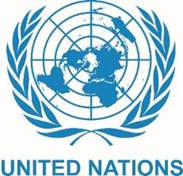  [όπως κυρώθηκαν με το Ν. 4074/2012 «Κύρωση της Σύμβασης για τα Δικαιώματα των Ατόμων με Αναπηρίες και του Προαιρετικού Πρωτοκόλλου στη Σύμβαση για τα Δικαιώματα των Ατόμων με Αναπηρίες» (ΦΕΚ 88, τ. Α΄)]Η Σύμβαση και το Πρωτόκολλο υιοθετήθηκαν στις 13.12.2006 κατά την 61η σύνοδο της Γενικής Συνέλευσης με την Απόφαση Α/RES/61/106 Έναρξη ισχύος: σύμφωνα με το άρθρο 45 στις 4.5.2008 Κείμενο: UN Document A/61/611 (2006)ΠεριεχόμεναΣύμβαση για τα Δικαιώματα των Ατόμων με Αναπηρία (ΑμεΑ)	5Προοίμιο	5Άρθρο 1. Σκοπός	8Άρθρο 2. Ορισμοί	8Άρθρο 3. Γενικές αρχές	9Άρθρο 4. Γενικές υποχρεώσεις	10Άρθρο 5. Ισότητα και μη διάκριση	12Άρθρο 6. Γυναίκες με αναπηρίες	12Άρθρο 7. Παιδιά με αναπηρίες	12Άρθρο 8. Ενημέρωση	13Άρθρο 9. Προσβασιμότητα	14Άρθρο 10. Δικαίωμα στη ζωή	15Άρθρο 11. Καταστάσεις κινδύνου και έκτακτων ανθρωπιστικών αναγκών	15Άρθρο 12. Ισότητα ενώπιον του νόμου	15Άρθρο 13. Πρόσβαση στη δικαιοσύνη	16Άρθρο 14. Ελευθερία και ασφάλεια του ατόμου	17Άρθρο 15. Απαλλαγή από βασανιστήρια ή σκληρή, απάνθρωπη ή ταπεινωτική μεταχείριση ή τιμωρία	17Άρθρο 16. Απαλλαγή από την εκμετάλλευση, τη βία και την κακομεταχείριση	17Άρθρο 17. Προστασία της ακεραιότητας του ατόμου	18Άρθρο 18. Ελευθερία διακίνησης και ιθαγένεια	18Άρθρο 19. Ανεξάρτητη διαβίωση και ένταξη στην κοινωνία	19Άρθρο 20. Κινητικότητα του ατόμου	20Άρθρο 21. Ελευθερία της έκφρασης και της γνώμης και πρόσβαση στην πληροφορία	20Άρθρο 22. Σεβασμός της ιδιωτικής ζωής	21Άρθρο 23. Σεβασμός της κατοικίας και της οικογένειας	21Άρθρο 24. Εκπαίδευση	22Άρθρο 25. Υγεία	24Άρθρο 26. Αποκατάσταση και επαναποκατάσταση	25Άρθρο 27. Εργασία και απασχόληση	26Άρθρο 28. Ανεκτό βιοτικό επίπεδο και κοινωνική προστασία	27Άρθρο 29. Συμμετοχή στην πολιτική και δημόσια ζωή	28Άρθρο 30. Συμμετοχή στην πολιτιστική ζωή, την αναψυχή, τον ελεύθερο χρόνο και τον αθλητισμό	29Άρθρο 31. Στατιστικές και συγκέντρωση δεδομένων	30Άρθρο 32. Διεθνής συνεργασία	31Άρθρο 33. Εθνική εφαρμογή και παρακολούθηση	31Άρθρο 34. Επιτροπή για τα δικαιώματα των Ατόμων με Αναπηρίες	32Άρθρο 35. Εκθέσεις από τα Συμβαλλόμενα Κράτη	34Άρθρο 36. Εξέταση των εκθέσεων	34Άρθρο 37. Συνεργασία μεταξύ των Συμβαλλόμενων Κρατών και της Επιτροπής	35Άρθρο 38. Σχέση της Επιτροπής με άλλους φορείς	35Άρθρο 39. Έκθεση της Επιτροπής	36Άρθρο 40. Διάσκεψη των Συμβαλλόμενων Κρατών	36Άρθρο 41. Θεματοφύλακας	36Άρθρο 42. Υπογραφή	37Άρθρο 43. Συγκατάθεση για δέσμευση	37Άρθρο 44. Περιφερειακοί οργανισμοί ενοποίησης	37Άρθρο 45. Έναρξη ισχύος	38Άρθρο 46. Επιφυλάξεις	38Άρθρο 47. Τροποποιήσεις	38Άρθρο 48. Καταγγελία	39Άρθρο 49. Προσιτή μορφή	39Άρθρο 50 Αυθεντικά κείμενα	39Προαιρετικό Πρωτόκολλο στη Σύμβαση για τα Δικαιώματα των Ατόμων με Αναπηρίες	41Άρθρο 1	41Άρθρο 2	41Άρθρο 3	42Άρθρο 4	42Άρθρο 5	42Άρθρο 6	42Άρθρο 7	43Άρθρο 8	43Άρθρο 9	43Άρθρο 10	44Άρθρο 11	44Άρθρο 12	44Άρθρο 13	45Άρθρο 14	45Άρθρο 15	45Άρθρο 16	46Άρθρο 17	46Άρθρο 18	46Ο ΠΡΟΕΔΡΟΣ ΤΗΣ ΕΛΛΗΝΙΚΗΣ ΔΗΜΟΚΡΑΤΙΑΣΕκδίδομε τον ακόλουθο νόμο που ψήφισε η Βουλή:Άρθρο πρώτο.- Κυρώνονται και έχουν την ισχύ, που ορίζει το άρθρο 28 παρ. 1 του Συντάγματος, η Σύμβαση για τα Δικαιώματα των Ατόμων με Αναπηρίες, που υπογράφηκε στη Νέα Υόρκη στις 30 Μαρτίου 2007, και το Προαιρετικό Πρωτόκολλο στη Σύμβαση για τα Δικαιώματα των Ατόμων με Αναπηρίες, που υπογράφηκε στη Νέα Υόρκη στις 27 Σεπτεμβρίου 2010, το κείμενο των οποίων σε πρωτότυπο στην αγγλική γλώσσα και σε μετάφραση στην ελληνική έχει ως εξής:Σύμβαση για τα Δικαιώματα των Ατόμων με Αναπηρία (ΑμεΑ)ΠροοίμιοΤα Συμβαλλόμενα Κράτη στην παρούσα Σύμβαση,α. 	Υπενθυμίζοντας τις αρχές που εξαγγέλλονται στον Καταστατικό Χάρτη των Ηνωμένων Εθνών, οι οποίες αναγνωρίζουν την εγγενή αξιοπρέπεια και αξία και τα ίσα και αναφαίρετα δικαιώματα όλων των μελών της ανθρώπινης κοινωνίας, ως θεμέλιο της ελευθερίας, της δικαιοσύνης και της ειρήνης στον κόσμο, β. 	Αναγνωρίζοντας ότι τα Ηνωμένα Έθνη, στην Οικουμενική Διακήρυξη Ανθρωπίνων Δικαιωμάτων και στα Διεθνή Σύμφωνα για τα Ανθρώπινα Δικαιώματα, έχουν εξαγγείλει και συμφωνήσει ότι καθένας δικαιούται να απολαμβάνει όλων των δικαιωμάτων και ελευθεριών που περιλαμβάνονται σε αυτά, χωρίς καμία διάκριση, γ. 	Επιβεβαιώνοντας την οικουμενικότητα, το αδιαίρετο, την αλληλεξάρτηση και τη συσχέτιση όλων των ανθρωπίνων δικαιωμάτων και θεμελιωδών ελευθεριών και την ανάγκη να εγγύησης της πλήρους απόλαυσής τους, χωρίς διακρίσεις, από τα άτομα με αναπηρίες, δ. 	Υπενθυμίζοντας το Διεθνές Σύμφωνο για τα Οικονομικά, Κοινωνικά και Μορφωτικά Δικαιώματα, το Διεθνές Σύμφωνο για τα Αστικά και Πολιτικά Δικαιώματα, τη Διεθνή Σύμβαση σχετικά με την Κατάργηση κάθε Μορφής Φυλετικών Διακρίσεων, τη Σύμβαση για την Εξάλειψη όλων των Μορφών Διακρίσεων κατά των Γυναικών, τη Σύμβαση κατά των Βασανιστηρίων και άλλων τρόπων Σκληρής, Απάνθρωπης ή Ταπεινωτικής Μεταχείρισης ή Τιμωρίας, τη Σύμβαση για τα Δικαιώματα του Παιδιού και τη Διεθνή Σύμβαση σχετικά με την Προστασία των Δικαιωμάτων όλων των Μεταναστών Εργαζομένων και των Μελών των Οικογενειών τους, ε. 	Αναγνωρίζοντας ότι η αναπηρία είναι μια εξελισσόμενη έννοια και ότι η αναπηρία προκύπτει από την αλληλεπίδραση μεταξύ των εμποδιζόμενων προσώπων και των περιβαλλοντικών εμποδίων και των εμποδίων συμπεριφοράς που παρεμποδίζει την πλήρη και αποτελεσματική συμμετοχή τους στην κοινωνία, σε ίση βάση με τους άλλους, στ. 	Αναγνωρίζοντας τη σημασία των αρχών και των κατευθυντήριων οδηγιών πολιτικής που περιλαμβάνονται στο Παγκόσμιο Πρόγραμμα Δράσης για τα Άτομα με Αναπηρίες και στους Τυποποιημένους Κανόνες για την Εξίσωση των Ευκαιριών για τα Άτομα με Αναπηρίες, ως προς την επιρροή στην προαγωγή, διαμόρφωση και αξιολόγηση των πολιτικών, σχεδίων, προγραμμάτων και δράσεων σε εθνικό, περιφερειακό και διεθνές επίπεδο, προς το σκοπό της περαιτέρω εξίσωσης ευκαιριών για τα άτομα με αναπηρίες,ζ. 	Υπογραμμίζοντας τη σημασία της ένταξης των ζητημάτων αναπηρίας, ως αναπόσπαστο τμήμα, στις σχετικές στρατηγικές βιώσιμης ανάπτυξης,η. 	Αναγνωρίζοντας επίσης ότι οι διακρίσεις κατά οποιουδήποτε πρόσωπου, βάσει της αναπηρίας του, αποτελούν προσβολή της εγγενούς αξιοπρέπειας και αξίας του ατόμου θ.	Αναγνωρίζοντας περαιτέρω την ποικιλομορφία των ατόμων με αναπηρίες,ι.	Αναγνωρίζοντας την ανάγκη να προωθηθούν και να προστατευθούν τα ανθρώπινα δικαιώματα όλων των ατόμων με αναπηρίες, συμπεριλαμβανομένων και εκείνων που απαιτούν εντατικότερη υποστήριξη, κ.	Ανησυχώντας για το ότι, παρά τις διάφορες επίσημες πράξεις και δεσμεύσεις, τα άτομα με αναπηρίες συνεχίζουν να αντιμετωπίζουν εμπόδια στη συμμετοχή τους ως ίσα μέλη της κοινωνίας και παραβιάσεις των ανθρωπίνων δικαιωμάτων τους, σε όλα τα μέρη του κόσμου, λ. 	Αναγνωρίζοντας τη σημασία της διεθνούς συνεργασίας για τη βελτίωση των συνθηκών διαβίωσης των ατόμων με αναπηρίες σε κάθε χώρα, ιδιαίτερα στις αναπτυσσόμενες χώρες, μ. 	Αναγνωρίζοντας τις πολύτιμες, υφιστάμενες και πιθανές, συνεισφορές από τα άτομα με αναπηρίες στη γενική ευημερία και ποικιλομορφία των κοινοτήτων τους, και ότι η προαγωγή της πλήρους απόλαυσης από τα άτομα με αναπηρίες των ανθρωπίνων δικαιωμάτων και των θεμελιωδών ελευθεριών τους και της πλήρους συμμετοχής από τα άτομα με αναπηρίες, έχουν ως αποτέλεσμα την ενισχυμένη αίσθηση ένταξης και σημαντικές προόδους στην ανθρώπινη, κοινωνική και οικονομική ανάπτυξη της κοινωνίας και στην εξάλειψη της φτώχειας, ν. 	Αναγνωρίζοντας τη σημασία, για τα άτομα με αναπηρίες, της ατομικής αυτονομίας και ανεξαρτησίας τους, συμπεριλαμβανομένης και της ελευθερίας να κάνουν τις επιλογές τους, ξ. 	Θεωρώντας ότι τα άτομα με αναπηρίες θα πρέπει να έχουν την ευκαιρία να συμμετέχουν ενεργά στις διαδικασίες λήψης αποφάσεων για πολιτικές και προγράμματα, συμπεριλαμβανομένων και εκείνων που τα αφορούν άμεσα, ο. 	Ανησυχώντας για τις δύσκολες συνθήκες που αντιμετωπίζουν τα άτομα με αναπηρίες, τα οποία υπόκεινται σε πολλαπλές ή επιβαρυμένες μορφές διακρίσεων, βάσει της φυλής, του χρώματος, του φύλου, της γλώσσας, της θρησκείας, των πολιτικών ή άλλων απόψεων, της εθνικής, εθνοτικής, αυτόχθωνος ή κοινωνικής τους καταγωγής, της περιουσίας, της γέννησης, της ηλικίας ή άλλης κατάστασης, π. 	Αναγνωρίζοντας ότι οι γυναίκες και τα κορίτσια με αναπηρίες διατρέχουν συχνά το μεγαλύτερο κίνδυνο, τόσο μέσα όσο και έξω από την κατοικία, λόγω βίας, τραυματισμού ή κακοποίησης, παραμέλησης ή αμελούς μεταχείρισης, κακομεταχείρισης ή εκμετάλλευσης, ρ. 	Αναγνωρίζοντας ότι τα παιδιά με αναπηρίες θα πρέπει να απολαμβάνουν πλήρως όλα τα ανθρώπινα δικαιώματα και θεμελιώδεις ελευθερίες, σε ίση βάση με τα υπόλοιπα παιδιά και υπενθυμίζοντας τις υποχρεώσεις που έχουν αναληφθεί, προς το σκοπό αυτό, από τα Συμβαλλόμενα Κράτη της Σύμβασης για τα Δικαιώματα του Παιδιού, σ. 	Υπογραμμίζοντας την ανάγκη να ενσωματωθεί η προώθηση της ισότητας των φύλων σε όλες τις προσπάθειες προαγωγής της πλήρους απόλαυσης των ανθρωπίνων δικαιωμάτων και των θεμελιωδών ελευθεριών των ατόμων με αναπηρίες, τ. 	Τονίζοντας το γεγονός ότι η πλειονότητα των ατόμων με αναπηρίες ζουν σε συνθήκες φτώχειας και αναγνωρίζοντας την κρίσιμη ανάγκη να αντιμετωπιστεί ο αρνητικός αντίκτυπος της φτώχειας στα άτομα με αναπηρίες, υ. 	Λαμβάνοντας υπόψη ότι οι συνθήκες ειρήνης και ασφάλειας οι οποίες βασίζονται στον πλήρη σεβασμό των σκοπών και των αρχών που περιλαμβάνονται στον Καταστατικό Χάρτη των Ηνωμένων Εθνών και η τήρηση των εφαρμοστέων πράξεων ανθρωπίνων δικαιωμάτων, είναι απαραίτητες για την πλήρη προστασία των ατόμων με αναπηρίες και, ιδιαίτερα, κατά τη διάρκεια ενόπλων συγκρούσεων και της ξένης κατοχής, φ. 	Αναγνωρίζοντας τη σημασία της προσβασιμότητας στο φυσικό, κοινωνικό, οικονομικό και πολιτιστικό περιβάλλον, στην υγεία και εκπαίδευση και στην πληροφορία και επικοινωνία, καθιστώντας δυνατό στα άτομα με αναπηρίες να απολαμβάνουν πλήρως όλων των ανθρωπίνων δικαιωμάτων και θεμελιωδών ελευθεριών, χ. 	Συνειδητοποιώντας ότι το άτομο, έχοντας καθήκοντα απέναντι στα άλλα άτομα και στο κοινωνικό σύνολο στο οποίο ανήκει, είναι υπεύθυνο να προσπαθήσει να προάγει και να τηρήσει τα δικαιώματα που αναγνωρίζονται στη Διεθνή Διακήρυξη Ανθρωπίνων Δικαιωμάτων, ψ. 	Πεπεισμένα ότι η οικογένεια είναι η φυσικό και θεμελιώδες στοιχείο της κοινωνίας και ότι δικαιούται προστασίας από την κοινωνία και το κράτος και ότι τα άτομα με αναπηρίες και τα μέλη των οικογενειών τους θα πρέπει να λαμβάνουν την απαραίτητη προστασία και βοήθεια, προκειμένου να καταστεί δυνατό στις οικογένειες να συμβάλουν στην πλήρη και ίση απόλαυση των δικαιωμάτων των ατόμων με αναπηρίες, ω. 	Πεπεισμένα ότι μια συνολική και ενιαία διεθνής Σύμβαση για την προαγωγή και προστασία των δικαιωμάτων και της αξιοπρέπειας των ατόμων με αναπηρίες θα συμβάλλει σημαντικά στην επανόρθωση του έντονου κοινωνικού μειονεκτήματος των ατόμων με αναπηρίες και θα προάγει τη συμμετοχή τους στον τομέα της ατομικής, πολιτικής, οικονομικής, κοινωνικής και πολιτιστικής ζωής, με ίσες ευκαιρίες, τόσο στις αναπτυσσόμενες όσο και στις αναπτυγμένες χώρες, Συμφώνησαν τα εξής:Άρθρο 1. ΣκοπόςΣκοπός της παρούσας Σύμβασης είναι να προάγει, προστατεύσει και να διασφαλίσει την πλήρη και ίση απόλαυση όλων των ανθρωπίνων δικαιωμάτων και θεμελιωδών ελευθεριών, από όλα τα άτομα με αναπηρίες και να προάγει το σεβασμό της εγγενούς αξιοπρέπειάς τους.Τα άτομα με αναπηρίες περιλαμβάνουν εκείνα που έχουν μακροχρόνια σωματικά, διανοητικά, πνευματικά ή αισθητήρια εμπόδια, που, σε αλληλεπίδραση με διάφορα εμπόδια, μπορούν να παρεμποδίσουν την πλήρη και αποτελεσματική συμμετοχή τους στην κοινωνία, σε ίση βάση με τους άλλου.Άρθρο 2. ΟρισμοίΓια τους σκοπούς της παρούσας Σύμβασης:«επικοινωνία» περιλαμβάνει τις γλώσσες, την εμφάνιση κειμένου, τη Μπράιγ, την επικοινωνία μέσω της αφής, τα μεγάλα τυπογραφικά στοιχεία, τα προσιτά πολυμέσα, καθώς επίσης και τους γραπτούς, ηχητικούς, απλής γλώσσας, αναγνώσιμους από τον άνθρωπο και συμπληρωματικούς και εναλλακτικούς τρόπους, μέσα και μορφές επικοινωνίας, συμπεριλαμβανομένης και της προσιτής πληροφόρησης και της τεχνολογίας των επικοινωνιών, «γλώσσα» περιλαμβάνει τις προφορικές και γραπτές γλώσσες και άλλες μορφές μη προφορικών γλωσσών, «διακρίσεις βάσει της αναπηρίας» σημαίνει οποιαδήποτε διάκριση, αποκλεισμό ή περιορισμό βάσει της αναπηρίας, οι οποία έχει ως σκοπό ή επίπτωση να εμποδίσει ή να ακυρώσει την αναγνώριση, απόλαυση ή άσκηση, σε ίση βάση με τους άλλους, όλων των ανθρωπίνων δικαιωμάτων και των θεμελιωδών ελευθεριών στον πολιτικό, οικονομικό, κοινωνικό, πολιτιστικό, ατομικό ή οποιοδήποτε άλλο τομέα. Περιλαμβάνει όλες τις μορφές διακρίσεων, συμπεριλαμβανομένης και της άρνησης παροχής εύλογης προσαρμογής, «εύλογη προσαρμογή» σημαίνει τις απαραίτητες και κατάλληλες τροποποιήσεις και ρυθμίσεις, οι οποίες δεν επιβάλλουν ένα δυσανάλογο ή αδικαιολόγητο βάρος, όπου απαιτείται σε μια συγκεκριμένη περίπτωση, προκειμένου να διασφαλιστούν, για τα άτομα με αναπηρίες, η απόλαυση ή η άσκηση, σε ίση βάση με τους άλλους, όλων των ανθρωπίνων δικαιωμάτων και θεμελιωδών ελευθεριών, «καθολικός σχεδιασμός» σημαίνει το σχεδιασμό προϊόντων, περιβαλλόντων, προγραμμάτων και υπηρεσιών που θα μπορούν να χρησιμοποιηθούν από όλους τους ανθρώπους, στη μεγαλύτερη δυνατή έκταση, χωρίς ανάγκη προσαρμογής ή εξειδικευμένου σχεδιασμού. Ο όρος «καθολικός σχεδιασμός» δεν θα αποκλείει τις υποβοηθητικές συσκευές για συγκεκριμένες ομάδες ατόμων με αναπηρίες, όπου αυτό απαιτείται.Άρθρο 3. Γενικές αρχέςΟι αρχές της παρούσας Σύμβασης είναι:ο σεβασμός της εγγενούς αξιοπρέπειας, της ατομικής αυτονομίας, συμπεριλαμβανομένης και της ελευθερίας ατομικών επιλογών και της ανεξαρτησίας των ατόμων,η μη διάκριση, η πλήρης και αποτελεσματική συμμετοχή και ένταξη στην κοινωνία, Ο σεβασμός της διαφοράς και η αποδοχή των ατόμων με αναπηρίες, ως τμήματος της ανθρώπινης ποικιλομορφίας και της ανθρωπότητας, η ισότητα ευκαιριών η προσβασιμότητα η ισότητα μεταξύ ανδρών και γυναικών ο σεβασμός των εξελισσόμενων ικανοτήτων των παιδιών με αναπηρίες και ο σεβασμός του δικαιώματος των παιδιών με αναπηρίες να διατηρήσουν την ταυτότητά τους. Άρθρο 4. Γενικές υποχρεώσειςΤα Συμβαλλόμενα Κράτη αναλαμβάνουν να διασφαλίζουν και να προάγουν την πλήρη υλοποίηση όλων των ανθρωπίνων δικαιωμάτων και θεμελιωδών ελευθεριών για όλα τα άτομα με αναπηρίες, χωρίς διακρίσεις οποιουδήποτε είδους βάσει της αναπηρίας. Προς το σκοπό αυτό, τα Συμβαλλόμενα Κράτη αναλαμβάνουν:Να υιοθετήσουν όλα τα κατάλληλα νομοθετικά, διοικητικά και άλλα μέτρα, για την εφαρμογή των δικαιωμάτων που αναγνωρίζονται με την παρούσα Σύμβαση, Να λάβουν όλα τα κατάλληλα μέτρα, συμπεριλαμβανομένων και των νομοθετικών, προκειμένου να τροποποιήσουν ή να καταργήσουν τους ισχύοντες νόμους, κανονισμούς, έθιμα και πρακτικές που συνιστούν διακρίσεις κατά των ατόμων με αναπηρίες, Να λάβουν υπόψη την προστασία και την προαγωγή των ανθρωπίνων δικαιωμάτων των ατόμων με αναπηρίες, σε όλες τις πολιτικές και τα προγράμματά τους, Να απέχουν από τη συμμετοχή σε οποιαδήποτε πράξη ή πρακτική που είναι ασυμβίβαστη με την παρούσα Σύμβαση και να διασφαλίζουν ότι οι δημόσιες αρχές και φορείς ενεργούν σύμφωνα με την παρούσα Σύμβαση, Να λάβουν όλα τα κατάλληλα μέτρα προκειμένου να εξαλειφθούν οι διακρίσεις βάσει της αναπηρίας, από οποιοδήποτε πρόσωπο, οργανισμό ή ιδιωτική επιχείρηση, Να αναλάβουν ή να προάγουν την έρευνα και ανάπτυξη των καθολικά σχεδιασμένων αγαθών, υπηρεσιών, εξοπλισμού και εγκαταστάσεων, όπως αυτό καθορίζεται στο άρθρο 2 της παρούσας Σύμβασης, που θα πρέπει να απαιτήσουν την ελάχιστη δυνατή προσαρμογή και το λιγότερο κόστος, προκειμένου να ικανοποιούνται οι συγκεκριμένες ανάγκες ενός ατόμου με αναπηρίες, να προάγουν τη διαθεσιμότητα και τη χρήση τους και να προάγουν τον καθολικό σχεδιασμό κατά την ανάπτυξη των προτύπων και κατευθυντήριων οδηγιών, Να αναλάβουν ή προάγουν την έρευνα και ανάπτυξη και να προάγουν τη διαθεσιμότητα και χρήση των νέων τεχνολογιών, συμπεριλαμβανομένων και των τεχνολογιών της πληροφορίες και των επικοινωνιών, των βοηθημάτων κινητικότητας, των συσκευών και υποβοηθητικών τεχνολογιών, τα οποία είναι κατάλληλα για τα άτομα με αναπηρίες, δίνοντας προτεραιότητα στις τεχνολογίες με προσιτό κόστος, Να παρέχουν προσιτή πληροφόρηση στα άτομα με αναπηρίες σχετικά με τα βοηθήματα κινητικότητας, τις συσκευές και τις υποβοηθητικές τεχνολογίες, συμπεριλαμβανομένων και των νέων τεχνολογιών, καθώς επίσης και τις άλλες μορφές βοήθειας, υποστηρικτικών υπηρεσιών και εγκαταστάσεων, Να προάγουν την κατάρτιση επαγγελματιών και προσωπικού που απασχολείται με τα άτομα με αναπηρίες, σχετικά με τα δικαιώματα που αναγνωρίζονται στην παρούσα Σύμβαση, ώστε να παρέχουν με τον καλύτερο τρόπο τη βοήθεια και τις υπηρεσίες που εγγυώνται αυτά τα δικαιώματα. Όσον αφορά στα οικονομικά, κοινωνικά και πολιτιστικά δικαιώματα, κάθε Συμβαλλόμενο Κράτος αναλαμβάνει να λάβει μέτρα, στο μέγιστο των διαθέσιμων πόρων του και, όπου απαιτείται, στα πλαίσια της διεθνούς συνεργασίας, με σκοπό να εξασφαλίσει, σταδιακά, την πλήρη άσκηση αυτών των δικαιωμάτων, χωρίς να θίγονται εκείνες οι υποχρεώσεις που περιλαμβάνονται στην παρούσα Σύμβαση, οι οποίες είναι άμεσης εφαρμογής, σύμφωνα με το διεθνές δίκαιο.Κατά την ανάπτυξη και εφαρμογή της νομοθεσίας και των πολιτικών, για να εφαρμοστεί η παρούσα Σύμβαση και σε άλλες διαδικασίες λήψης αποφάσεων που αφορούν ζητήματα σχετικά με τα άτομα με αναπηρίες, τα Συμβαλλόμενα Κράτη θα συμβουλεύονται συνεχώς και θα εμπλέκουν ενεργά τα άτομα με αναπηρίες, συμπεριλαμβανομένων και των παιδιών με αναπηρίες, μέσω των αντιπροσωπευτικών οργανώσεών τους.Τίποτα στην παρούσα Σύμβαση δεν θίγει οποιεσδήποτε διατάξεις είναι πιο πρόσφορες για την πραγματοποίηση των δικαιωμάτων των ατόμων με αναπηρίες και οι οποίες μπορούν να συμπεριληφθούν στο δίκαιο ενός Κράτους-Συμβαλλόμενου Μέρους ή στο διεθνές δίκαιο που ισχύει για το Κράτος αυτό. Δεν θα υπάρξει κανείς περιορισμός ή παρέκκλιση από οποιαδήποτε ανθρώπινα δικαιώματα και θεμελιώδεις ελευθερίες που αναγνωρίζονται ή υπάρχουν σε οποιοδήποτε Συμβαλλόμενο Κράτος στην παρούσα Σύμβαση, σύμφωνα με το νόμο, συμβάσεις, κανονισμό ή έθιμο, με την πρόφαση ότι η παρούσα Σύμβαση δεν αναγνωρίζει τέτοια δικαιώματα ή ελευθερίες ή ότι τα αναγνωρίζει σε μικρότερη έκταση.Οι διατάξεις της παρούσας Σύμβασης επεκτείνονται σε όλα τα εδάφη των ομοσπονδιακών κρατών, χωρίς οποιουσδήποτε περιορισμούς ή εξαιρέσεις.Άρθρο 5. Ισότητα και μη διάκρισηΤα Συμβαλλόμενα Κράτη αναγνωρίζουν ότι όλα τα άτομα είναι ίσα ενώπιον και σύμφωνα με το νόμο και δικαιούνται, χωρίς οποιαδήποτε διάκριση, ίση προστασία και ίσα οφέλη από το νόμο. Τα Συμβαλλόμενα Κράτη απαγορεύουν όλες τις διακρίσεις βάσει της αναπηρίας και εγγυώνται στα άτομα με αναπηρίες ίση και αποτελεσματική νομική προστασία κατά των διακρίσεων για οποιοδήποτε λόγο. Προκειμένου να προάγουν την ισότητα και να εξαλείψουν τις διακρίσεις, τα Συμβαλλόμενα Κράτη λαμβάνουν όλα τα κατάλληλα μέτρα, προκειμένου να διασφαλίζουν ότι παρέχεται εύλογη προσαρμογή. Τα συγκεκριμένα μέτρα, τα οποία είναι απαραίτητα προκειμένου να επιταχυνθεί ή να επιτευχθεί μία πραγματική ισότητα των ατόμων με αναπηρίες, δεν θεωρούνται διακρίσεις, σύμφωνα με τους όρους της παρούσας Σύμβασης.Άρθρο 6. Γυναίκες με αναπηρίεςΤα Συμβαλλόμενα Κράτη αναγνωρίζουν ότι οι γυναίκες και τα κορίτσια με αναπηρίες υπόκεινται σε πολλαπλές διακρίσεις και, εν προκειμένω, λαμβάνουν μέτρα προκειμένου να διασφαλίζουν την πλήρη και ίση απόλαυση, από αυτά, όλων των ανθρωπίνων δικαιωμάτων και θεμελιωδών ελευθεριών.Τα Συμβαλλόμενα Κράτη λαμβάνουν όλα τα κατάλληλα μέτρα, προκειμένου να διασφαλίζουν την πλήρη ανάπτυξη, προαγωγή και ενίσχυση των γυναικών, με σκοπό την εγγύηση της άσκησης και απόλαυσης των ανθρωπίνων δικαιωμάτων και των θεμελιωδών ελευθεριών που καθορίζονται στην παρούσα Σύμβαση.Άρθρο 7. Παιδιά με αναπηρίεςΤα Συμβαλλόμενα Κράτη λαμβάνουν όλα τα απαιτούμενα μέτρα, προκειμένου να διασφαλίζουν την πλήρη απόλαυση, από τα παιδιά με αναπηρίες, όλων των ανθρωπίνων δικαιωμάτων και των θεμελιωδών ελευθεριών, σε ίση βάση με τα υπόλοιπα παιδιά.Σε όλες τις ενέργειες που αφορούν τα παιδιά με αναπηρίες, το συμφέρον του παιδιού είναι πρωταρχικής σημασίας.Τα Συμβαλλόμενα Κράτη διασφαλίζουν ότι τα παιδιά με αναπηρίες έχουν το δικαίωμα να εκφράζουν τις απόψεις τους ελεύθερα, σχετικά με όλα τα θέματα που έχουν επιπτώσεις σε αυτά και ότι στις απόψεις τους δίδεται η οφειλόμενη βαρύτητα, σύμφωνα με την ηλικία και την ωριμότητά τους, σε ίση βάση με τα υπόλοιπα παιδιά και ότι τους παρέχεται βοήθεια σε σχέση με την αναπηρία τους και κατάλληλη για την ηλικία τους, ώστε να υλοποιήσουν αυτό το δικαίωμα.Άρθρο 8. ΕνημέρωσηΤα Συμβαλλόμενα Κράτη αναλαμβάνουν να υιοθετήσουν άμεσα, αποτελεσματικά και κατάλληλα μέτρα, προκειμένου: Να αυξήσουν την ευαισθητοποίηση σε όλη την κοινωνία, και στο οικογενειακό επίπεδο, σχετικά με τα άτομα με αναπηρίες και να ενθαρρύνουν το σεβασμό των δικαιωμάτων και της αξιοπρέπειας των ατόμων με αναπηρίες, Να καταπολεμήσουν τα στερεότυπα, τις προκαταλήψεις και τις επιβλαβείς πρακτικές που αφορούν τα άτομα με αναπηρίες, συμπεριλαμβανομένων και εκείνων που βασίζονται στο φύλο και την ηλικία, σε όλους τους τομείς της ζωής, Να προάγουν τη ευαισθητοποίηση για τις ικανότητες και τη συνεισφορά των ατόμων με αναπηρίες. Τα μέτρα για την επίτευξη των ανωτέρω περιλαμβάνουν:Την έναρξη και διατήρηση αποτελεσματικών εκστρατειών δημόσιας ευαισθητοποίησης, σχεδιασμένων προκειμένου να:καλλιεργήσουν την αποδοχή των δικαιωμάτων των ατόμων με αναπηρίες προάγουν θετικές αντιλήψεις και μεγαλύτερη κοινωνική ευαισθητοποίηση προς τα άτομα με αναπηρίες προάγουν την αναγνώριση των δεξιοτήτων, προσόντων και ικανοτήτων των ατόμων με αναπηρίες και της συνεισφοράς τους στον εργασιακό χώρο και την αγορά εργασίας Την ενθάρρυνση, σε όλα τα επίπεδα του εκπαιδευτικού συστήματος, συμπεριλαμβανόμενων και όλων των παιδιών από νεαρή ηλικία, μιας στάσης σεβασμού των δικαιωμάτων των ατόμων με αναπηρίες, Την ενθάρρυνση όλων των φορέων των μέσων μαζικής ενημέρωσης να απεικονίζουν τα άτομα με αναπηρίες κατά τρόπο συνεπή με το σκοπό της παρούσας Σύμβασης, Την προαγωγή προγραμμάτων για την ευαισθητοποίηση σχετικά με τα άτομα με αναπηρίες και τα δικαιώματα των ατόμων με αναπηρίες. Άρθρο 9. ΠροσβασιμότηταΠροκειμένου να επιτρέψουν στα άτομα με αναπηρίες να ζουν ανεξάρτητα και να συμμετέχουν πλήρως σε όλες τις πτυχές της ζωής, τα Συμβαλλόμενα Κράτη λαμβάνουν κατάλληλα μέτρα προκειμένου να διασφαλίζουν στα άτομα με αναπηρίες την πρόσβαση, σε ίση βάση με τους άλλους, στο φυσικό περιβάλλον, τα μέσα μεταφοράς, την πληροφορία και τις επικοινωνίες, συμπεριλαμβανομένων και των τεχνολογιών και συστημάτων πληροφορίας και επικοινωνιών και σε άλλες εγκαταστάσεις και υπηρεσίες που είναι ανοικτές ή παρέχονται στο κοινό, τόσο στις αστικές όσο και στις αγροτικές περιοχές. Τα μέτρα αυτά, που θα συμπεριλαμβάνουν τον προσδιορισμό και την εξάλειψη των εμποδίων και κωλυμάτων προσβασιμότητας, θα ισχύουν, μεταξύ άλλων, για:τα κτίρια, τους δρόμους, τις μεταφορές και λοιπές εσωτερικές και υπαίθριες εγκαταστάσεις, συμπεριλαμβανομένων και των σχολείων, των κατοικιών, των ιατρικών εγκαταστάσεων και των εργασιακών χώρων, τις πληροφορίες, τις επικοινωνίες και λοιπές υπηρεσίες, συμπεριλαμβανομένων και των ηλεκτρονικών υπηρεσιών και των υπηρεσιών έκτακτης ανάγκης. Τα Συμβαλλόμενα Κράτη λαμβάνουν επίσης κατάλληλα μέτρα προκειμένου:να αναπτύξουν, διαδώσουν και παρακολουθούν την εφαρμογή των ελάχιστων προτύπων και κατευθυντήριων οδηγιών για την προσβασιμότητα των εγκαταστάσεων και των υπηρεσιών που είναι ανοικτές ή παρέχονται στο κοινό, να διασφαλίζουν ότι οι ιδιωτικοί φορείς, οι οποίοι προσφέρουν εγκαταστάσεις και υπηρεσίες που είναι ανοικτές ή παρέχονται στο κοινό, λαμβάνουν υπόψη τους όλες τις μορφές της προσβασιμότητας για τα άτομα με αναπηρίες, να παρέχουν κατάρτιση τους άμεσα ενδιαφερόμενους, σε σχέση με τα ζητήματα προσβασιμότητας που αντιμετωπίζουν τα άτομα με αναπηρίες, να παρέχουν, στα κτίρια και τις λοιπές εγκαταστάσεις που είναι ανοικτές στο κοινό, σύστημα σήμανσης σε Μπράιλ και σε ευανάγνωστες και κατανοητές μορφές, να παρέχουν μορφές «ζωντανής» βοήθειας και ενδιαμέσων, συμπεριλαμβανομένων των οδηγών, των αναγνωστών και των επαγγελματιών διερμηνέων της νοηματικής γλώσσας, προκειμένου να διευκολύνουν την προσβασιμότητα στα κτίρια και σε άλλες εγκαταστάσεις που είναι ανοικτές στο κοινό, να προάγουν άλλες κατάλληλες μορφές βοήθειας και υποστήριξης προς τα άτομα με αναπηρίες, προκειμένου να διασφαλίζουν την πρόσβασή τους στην πληροφορία, να προάγουν την πρόσβαση, για τα άτομα με αναπηρίες, στις νέες τεχνολογίες και τα συστήματα πληροφορίας και επικοινωνιών, συμπεριλαμβανομένου και του Διαδικτύου, να προάγουν το σχεδιασμό, την ανάπτυξη, την παραγωγή και τη διανομή προσιτών τεχνολογιών και συστημάτων ενημέρωσης και επικοινωνιών σε αρχικό στάδιο, έτσι ώστε αυτές οι τεχνολογίες και συστήματα να καταστούν προσιτές με ελάχιστο κόστος. Άρθρο 10. Δικαίωμα στη ζωήΤα Συμβαλλόμενα Κράτη επαναβεβαιώνουν ότι κάθε άνθρωπος έχει το εγγενές δικαίωμα στη ζωή και ότι λαμβάνουν όλα τα απαιτούμενα μέτρα, προκειμένου να διασφαλιστεί η αποτελεσματική απόλαυσή του από τα άτομα με αναπηρίες, σε ίση βάση με τους άλλους.Άρθρο 11. Καταστάσεις κινδύνου και έκτακτων ανθρωπιστικών αναγκώνΤα Συμβαλλόμενα Κράτη λαμβάνουν, σύμφωνα με τις υποχρεώσεις τους βάσει του διεθνούς δικαίου, συμπεριλαμβανομένου και του διεθνούς ανθρωπιστικού δικαίου και του διεθνούς δικαίου ανθρωπίνων δικαιωμάτων, όλα τα απαιτούμενα μέτρα προκειμένου να διασφαλίζουν την προστασία και ασφάλεια των ατόμων με αναπηρίες σε καταστάσεις κινδύνου, συμπεριλαμβανομένων και των καταστάσεων ενόπλων συγκρούσεων, έκτακτων ανθρωπιστικών αναγκών και των περιστατικών φυσικών καταστροφών.Άρθρο 12. Ισότητα ενώπιον του νόμουΤα Συμβαλλόμενα Κράτη επαναβεβαιώνουν ότι τα άτομα με αναπηρίες έχουν οπουδήποτε το δικαίωμα αναγνώρισης της προσωπικότητάς τους στο νόμο. Τα Συμβαλλόμενα Κράτη αναγνωρίζουν ότι τα άτομα με αναπηρίες απολαύουν την ικανότητα για δικαιοπραξία σε ίση βάση με τους άλλους, σε όλες τις πτυχές της ζωής. Τα Συμβαλλόμενα Κράτη λαμβάνουν τα κατάλληλα μέτρα προκειμένου να παρέχουν πρόσβαση στα άτομα με αναπηρίες, σε σχέση με την υποστήριξη που μπορεί να χρειάζονται κατά την άσκηση της ικανότητάς τους για δικαιοπραξία.Τα Συμβαλλόμενα Κράτη διασφαλίζουν ότι, όλα τα μέτρα που αφορούν στην άσκηση της ικανότητας για δικαιοπραξία, προβλέπουν κατάλληλες και αποτελεσματικές εγγυήσεις, προκειμένου να αποτραπεί η κατάχρηση, σύμφωνα με το διεθνές δίκαιο ανθρωπίνων δικαιωμάτων. Αυτές οι εγγυήσεις θα διασφαλίζουν ότι τα μέτρα σχετικά με την άσκηση της ικανότητας για δικαιοπραξία σέβονται τα δικαιώματα, τη θέληση και τις προτιμήσεις του ατόμου, είναι απαλλαγμένα από σύγκρουση συμφερόντων και αδικαιολόγητες επιρροές, είναι ανάλογα και προσαρμοσμένα στις περιστάσεις του ατόμου, εφαρμόζονται για το συντομότερο δυνατό χρονικό διάστημα και υπόκεινται σε τακτικό έλεγχο από αρμόδια, ανεξάρτητη και αμερόληπτη αρχή ή δικαστικό όργανο. Οι εγγυήσεις είναι ανάλογες με το βαθμό κατά τον οποίο τα μέτρα αυτά έχουν επιπτώσεις στα δικαιώματα και τα συμφέροντα του ατόμου.Σύμφωνα με τις διατάξεις του παρόντος άρθρου, τα Συμβαλλόμενα Κράτη λαμβάνουν όλα τα κατάλληλα και αποτελεσματικά μέτρα, προκειμένου να διασφαλίζουν το ίσο δικαίωμα των ατόμων με αναπηρίες να αποκτούν ή να κληρονομούν περιουσία, να ελέγχουν τις οικονομικές υποθέσεις τους και να έχουν ίση πρόσβαση σε τραπεζικά δάνεια, υποθήκες και άλλες μορφές οικονομικής πίστης και διασφαλίζουν ότι τα άτομα με αναπηρίες δεν στερούνται αυθαίρετα την περιουσία τους.Άρθρο 13. Πρόσβαση στη δικαιοσύνηΤα Συμβαλλόμενα Κράτη διασφαλίζουν στα άτομα με αναπηρίες αποτελεσματική πρόσβαση στη δικαιοσύνη, σε ίση βάση με τους άλλους, συμπεριλαμβανόμενης και της παροχής διαδικαστικών και κατάλληλων για την ηλικία διευκολύνσεων, προκειμένου να διευκολυνθεί ο αποτελεσματικός ρόλος τους ως άμεσων και έμμεσων συμμετεχόντων και ως μαρτύρων, σε όλες τις νομικές διαδικασίες, συμπεριλαμβανόμενων και των ανακριτικών και λοιπών προκαταρκτικών σταδίων.Προκειμένου να βοηθήσουν στη διασφάλιση αποτελεσματικής πρόσβασης στη δικαιοσύνη για τα άτομα με αναπηρίες, τα Συμβαλλόμενα Κράτη προάγουν την κατάλληλη κατάρτιση εκείνων που εργάζονται στον τομέα της απονομής της δικαιοσύνης, συμπεριλαμβανομένης και της αστυνομίας και του προσωπικού των φυλακών.Άρθρο 14. Ελευθερία και ασφάλεια του ατόμουΤα Συμβαλλόμενα Κράτη διασφαλίζουν ότι τα άτομα με αναπηρίες, σε ίση βάση με τους άλλους:απολαύουν το δικαίωμα στην ελευθερία και την ασφάλεια του προσώπου, δεν στερούνται την ελευθερία τους παράνομα ή αυθαίρετα και ότι οποιαδήποτε στέρηση της ελευθερίας είναι σύμφωνη με το νόμο και ότι η ύπαρξη μιας αναπηρίας δεν θα δικαιολογεί, σε καμία περίπτωση, τη στέρηση της ελευθερίας. Τα Συμβαλλόμενα Κράτη διασφαλίζουν ότι, εάν τα άτομα με αναπηρίες στερούνται την ελευθερία τους μέσω οποιασδήποτε διαδικασίας, δικαιούνται, σε ίση βάση με τους άλλους, εγγυήσεις σύμφωνα με το διεθνές δίκαιο ανθρωπίνων δικαιωμάτων και αντιμετωπίζονται σύμφωνα με τους στόχους και τις αρχές της παρούσας Σύμβασης, συμπεριλαμβανόμενης και της παροχής εύλογης προσαρμογής.Άρθρο 15. Απαλλαγή από βασανιστήρια ή σκληρή, απάνθρωπη ή ταπεινωτική μεταχείριση ή τιμωρίαΚανείς δεν υποβάλλεται σε βασανιστήρια ή σε σκληρή, απάνθρωπη ή εξευτελιστική μεταχείριση ή ποινή. Ειδικότερα, κανένας δεν υποβάλλεται, χωρίς την ελεύθερη συγκατάθεσή του/της, σε ιατρικό ή επιστημονικό πείραμα.Τα Συμβαλλόμενα Κράτη λαμβάνουν όλα τα αποτελεσματικά νομοθετικά, διοικητικά, δικαστικά ή άλλα μέτρα, προκειμένου να αποτρέπουν τα άτομα με αναπηρίες, σε ίση βάση με τους άλλους, να υφίστανται βασανιστήρια ή σκληρή, απάνθρωπη ή εξευτελιστική μεταχείριση ή ποινή.Άρθρο 16. Απαλλαγή από την εκμετάλλευση, τη βία και την κακομεταχείρισηΤα Συμβαλλόμενα Κράτη λαμβάνουν όλα τα κατάλληλα νομοθετικά, διοικητικά, κοινωνικά, εκπαιδευτικά και λοιπά μέτρα προκειμένου να προστατεύσουν τα άτομα με αναπηρίες, τόσο εντός όσο και εκτός της κατοικίας, από όλες τις μορφές εκμετάλλευσης, βίας και κακομεταχείρισης, συμπεριλαμβανομένων και των πτυχών τους που βασίζονται στο φύλο.Τα Συμβαλλόμενα Κράτη λαμβάνουν επίσης όλα τα κατάλληλα μέτρα προκειμένου να αποτρέψουν όλες τις μορφές εκμετάλλευσης, βίας και κακομεταχείρισης, διασφαλίζοντας, μεταξύ άλλων, τις κατάλληλες μορφές βοήθειας και υποστήριξης, για το φύλο και την ηλικία, για τα άτομα με αναπηρίες, τις οικογένειες και όσους τους παρέχουν φροντίδα, συμπεριλαμβανόμενης και της παροχής πληροφοριών και εκπαίδευσης για το πώς να αποφεύγουν, να αναγνωρίζουν και να αναφέρουν τις περιπτώσεις εκμετάλλευσης, βίας και κακομεταχείρισης. Τα Συμβαλλόμενα Κράτη διασφαλίζουν ότι οι υπηρεσίες προστασίας είναι προσαρμοσμένες στην ηλικία, το φύλο και τις αναπηρίες.Προκειμένου να αποτρέπονται περιστατικά όλων των μορφών εκμετάλλευσης, βίας και κακομεταχείρισης, τα Συμβαλλόμενα Κράτη διασφαλίζουν ότι, όλες οι διευκολύνσεις και τα προγράμματα που έχουν σκοπό να εξυπηρετήσουν τα άτομα με αναπηρίες, παρακολουθούνται αποτελεσματικά από ανεξάρτητες αρχές.Τα Συμβαλλόμενα Κράτη λαμβάνουν όλα τα κατάλληλα μέτρα προκειμένου να προάγουν τη φυσική, γνωστική και ψυχολογική ανάνηψη, αποκατάσταση και κοινωνική επανένταξη των ατόμων με αναπηρίες, τα οποία καθίστανται θύματα οποιασδήποτε μορφής εκμετάλλευσης, βίας ή κακομεταχείρισης, συμπεριλαμβανόμενης και της παροχής υπηρεσιών προστασίας. Μια τέτοια ανάνηψη και επανένταξη θα πραγματοποιούνται σε ένα περιβάλλον που θα ενθαρρύνει την υγεία, την ευημερία, τον αυτοσεβασμό, την αξιοπρέπεια και την αυτονομία του ατόμου και λαμβάνει υπόψη τις, ανάλογες με το φύλο και την ηλικία, ανάγκες.Τα Συμβαλλόμενα Κράτη θα θέσουν σε ισχύ αποτελεσματική νομοθεσία και πολιτικές, συμπεριλαμβανομένης και της νομοθεσίας και των πολιτικών που εστιάζονται στις γυναίκες και στα παιδιά, ώστε να διασφαλιστεί ότι οι περιπτώσεις εκμετάλλευσης, βίας και κακομεταχείρισης κατά ατόμων με αναπηρίες, εντοπίζονται, ερευνώνται και, όπου απαιτείται, διώκονται.Άρθρο 17. Προστασία της ακεραιότητας του ατόμουΚάθε άτομο με αναπηρίες έχει δικαίωμα σεβασμού της σωματικής και πνευματικής ακεραιότητάς του/της, σε ίση βάση με τους άλλους. Άρθρο 18. Ελευθερία διακίνησης και ιθαγένειαΤα Συμβαλλόμενα Κράτη αναγνωρίζουν τα δικαιώματα των ατόμων με αναπηρίες, στην ελεύθερη μετακίνηση, στην ελεύθερη επιλογή της κατοικίας τους και σε μια ιθαγένεια, σε ίση βάση με τους άλλους, συμπεριλαμβανόμενης και της διασφάλισης ότι τα άτομα με αναπηρίες:Έχουν το δικαίωμα να αποκτήσουν και να αλλάξουν μια ιθαγένεια και δεν στερούνται την ιθαγένειά τους αυθαίρετα ή βάσει της αναπηρίας,Δεν στερούνται, βάσει της αναπηρίας τους, της δυνατότητάς τους να αποκτούν, κατέχουν και χρησιμοποιούν έγγραφα της ιθαγένειάς τους ή όποια άλλα έγγραφα της ταυτότητάς τους ή να χρησιμοποιούν τις σχετικές διαδικασίες, όπως οι διαδικασίες μετανάστευσης, που μπορεί να απαιτηθούν, προκειμένου να διευκολύνουν την άσκηση του δικαιώματος για ελεύθερη μετακίνηση,Είναι ελεύθερα να εγκαταλείψουν οποιαδήποτε χώρα, συμπεριλαμβανομένης και της δικής τους,Δεν στερούνται, αυθαίρετα ή βάσει της αναπηρίας τους, του δικαιώματος εισόδου στη χώρα τουςΤα παιδιά με αναπηρίες καταχωρούνται αμέσως μετά τη γέννησή τους και έχουν δικαίωμα, από τη γέννηση, σε ένα όνομα, το δικαίωμα να αποκτήσουν μια ιθαγένεια και, κατά το δυνατό, το δικαίωμα να γνωρίζουν και να φροντίζονται από τους γονείς τους.Άρθρο 19. Ανεξάρτητη διαβίωση και ένταξη στην κοινωνίαΤα Συμβαλλόμενα Κράτη στην παρούσα Σύμβαση αναγνωρίζουν το ίσο δικαίωμα όλων των ατόμων με αναπηρίες να ζουν στην κοινωνία, με επιλογές ίσες με τους άλλους ανθρώπους και λαμβάνουν αποτελεσματικά και κατάλληλα μέτρα, προκειμένου να διευκολύνουν την πλήρη απόλαυση αυτού του δικαιώματος από τα άτομα με αναπηρίες και την πλήρη ένταξη και συμμετοχή τους στην κοινωνία, συμπεριλαμβανόμενης και της διασφάλισης ότι:Τα άτομα με αναπηρίες έχουν την ευκαιρία να επιλέξουν τον τόπο διαμονής τους και το πού και με ποιόν ζουν, σε ίση βάση με τους άλλους και δεν είναι υποχρεωμένα να ζουν υπό ιδιαίτερες διευθετήσεις διαβίωσης Τα άτομα με αναπηρίες έχουν πρόσβαση σε σειρά υπηρεσιών στο σπίτι, σε καταστήματα και άλλες κοινωνικές υπηρεσίες υποστήριξης, συμπεριλαμβανομένης και της προσωπικής βοήθειας που είναι απαραίτητη για την υποστήριξη της διαβίωσης και της ένταξης στην κοινωνία και την αποτροπή της απομόνωσης ή του διαχωρισμού από την κοινωνία Οι κοινοτικές υπηρεσίες και εγκαταστάσεις για τον πληθυσμό είναι διαθέσιμες, σε ίση βάση, στα άτομα με αναπηρίες και ανταποκρίνονται στις ανάγκες τους. Άρθρο 20. Κινητικότητα του ατόμουΤα Συμβαλλόμενα Κράτη λαμβάνουν αποτελεσματικά μέτρα προκειμένου να διασφαλίζουν την κινητικότητα του ατόμου, με τη μέγιστη δυνατή ανεξαρτησία για τα άτομα με αναπηρίες, συμπεριλαμβανόμενης και:της διευκόλυνσης της κινητικότητας των ατόμων με αναπηρίες, με τον τρόπο και κατά το χρόνο της επιλογής τους και με προσιτό κόστος, της διευκόλυνσης της πρόσβασης των ατόμων με αναπηρίες σε ποιοτικά βοηθήματα κινητικότητας, συσκευές, υποβοηθητικές τεχνολογίες και μορφές συνεχούς βοήθειας και μεσάζοντες, συμπεριλαμβανόμενης και της διαθεσιμότητας τους με προσιτό κόστος, της παροχής κατάρτισης, σε σχέση με τις δεξιότητες κινητικότητας, στα άτομα με αναπηρίες και στο εξειδικευμένο προσωπικό που συνεργάζεται με τα άτομα με αναπηρίες, της ενθάρρυνσης των φορέων που παράγουν βοηθήματα κινητικότητας, συσκευές και υποβοηθητικές τεχνολογίες, να λαμβάνουν υπόψη όλες τις πτυχές κινητικότητας για τα άτομα με αναπηρίες. Άρθρο 21. Ελευθερία της έκφρασης και της γνώμης και πρόσβαση στην πληροφορίαΤα Συμβαλλόμενα Κράτη λαμβάνουν όλα τα κατάλληλα μέτρα προκειμένου να διασφαλίζουν ότι τα άτομα με αναπηρίες μπορούν να ασκούν το δικαίωμα τους στην ελευθερία της έκφρασης και της γνώμης, συμπεριλαμβανομένης και της ελευθερίας να αναζητούν, να δέχονται και να μεταδίδουν πληροφορίες και ιδέες, σε ίση βάση με τους άλλους ανθρώπους και μέσω όλων των μορφών επικοινωνίας της επιλογής τους, όπως ορίζεται στο άρθρο 2 της παρούσας Σύμβασης, συμπεριλαμβανόμενης και:της παροχής πληροφοριών που προορίζονται για το ευρύ κοινό στα άτομα με αναπηρίες, με προσιτές μορφές και τεχνολογίες, κατάλληλες για τα διαφορετικά είδη αναπηριών, κατά τρόπο έγκαιρο και χωρίς πρόσθετο κόστος, της αποδοχής και διευκόλυνσης της χρήσης των νοηματικών γλωσσών, της Μπράιγ, της συμπληρωματικής και εναλλακτικής επικοινωνίας και όλων των άλλων προσιτών μέσων, τρόπων και μορφών επικοινωνίας της επιλογής τους, από τα άτομα με αναπηρίες στις επίσημες επικοινωνίες τους,της προτροπής των ιδιωτικών φορέων που παρέχουν υπηρεσίες στο ευρύ κοινό, συμπεριλαμβανόμενου και του Διαδικτύου, να παρέχουν πληροφορίες και υπηρεσίες με προσιτές και εύχρηστες μορφές για τα άτομα με αναπηρίες, της ενθάρρυνσης των μέσων μαζικής επικοινωνίας, συμπεριλαμβανομένων και των παρόχων πληροφοριών μέσω του Διαδικτύου, να καταστήσουν τις υπηρεσίες τους προσιτές στα άτομα με αναπηρίες, της αναγνώρισης και προαγωγής της χρήσης των νοηματικών γλωσσών. Άρθρο 22. Σεβασμός της ιδιωτικής ζωήςΚανένα άτομο με αναπηρίες, ανεξάρτητα από τον τόπο διαμονής ή τις διευθετήσεις διαβίωσης, δεν υπόκειται σε αυθαίρετη ή παράνομη παρενόχληση στην ιδιωτική του/της ζωή, την οικογένεια, την κατοικία ή την αλληλογραφία ή τις άλλες μορφές επικοινωνίας ή σε παράνομες επιθέσεις κατά της τιμής και της υπόληψής του/της. Τα άτομα με αναπηρίες έχουν δικαίωμα προστασίας από το νόμο έναντι τέτοιων παρενοχλήσεων ή προσβολών.Τα Συμβαλλόμενα Κράτη προστατεύουν το απόρρητο των πληροφοριών για το πρόσωπο, την υγεία και την αποκατάσταση των ατόμων με αναπηρίες, σε ίση βάση με τους άλλους.Άρθρο 23. Σεβασμός της κατοικίας και της οικογένειαςΤα Συμβαλλόμενα Κράτη λαμβάνουν αποτελεσματικά και κατάλληλα μέτρα προκειμένου να εξαλείψουν τις διακρίσεις κατά των ατόμων με αναπηρίες, σε όλα θέματα που σχετίζονται με το γάμο, την οικογένεια, την πατρότητα και τις σχέσεις, σε ίση βάση με τους άλλους, ώστε να διασφαλίζεται ότι:Αναγνωρίζεται το δικαίωμα όλων των ατόμων με αναπηρίες, τα οποία είναι σε ηλικία γάμου, να παντρεύονται και να δημιουργούν οικογένεια, βάσει της ελεύθερης και πλήρους συγκατάθεσης των μελλοντικών συζύγων, Αναγνωρίζονται τα δικαιώματα των ατόμων με αναπηρίες να αποφασίζουν ελεύθερα και υπεύθυνα σχετικά με τον αριθμό και τη χρονική απόσταση απόκτησης των παιδιών τους και έχουν πρόσβαση σε κατάλληλες για την ηλικία τους πληροφορίες και εκπαίδευση αναπαραγωγικού και οικογενειακού προγραμματισμού και τους παρέχονται τα μέσα που είναι απαραίτητα, προκειμένου να τους επιτρέψουν να ασκήσουν αυτά τα δικαιώματα, Τα άτομα με αναπηρίες, συμπεριλαμβανομένων και των παιδιών, διατηρούν τη γονιμότητά τους, σε ίση βάση με τους άλλους. Τα Συμβαλλόμενα Κράτη διασφαλίζουν τα δικαιώματα και τις ευθύνες των ατόμων με αναπηρίες, όσον αφορά την επιμέλεια, την κηδεμονία, την επιτροπεία, την υιοθεσία παιδιών ή παρόμοιους θεσμούς, όπου υφίστανται οι έννοιες αυτές στην εθνική νομοθεσία. Σε κάθε περίπτωση, προέχουν τα συμφέροντα του παιδιού. Τα Συμβαλλόμενα Κράτη προσφέρουν κατάλληλη βοήθεια στα άτομα με αναπηρίες, κατά την εκτέλεση των καθηκόντων ανατροφής των παιδιών τους.Τα Συμβαλλόμενα Κράτη διασφαλίζουν ότι τα παιδιά με αναπηρίες έχουν ίσα δικαιώματα, όσον αφορά την οικογενειακή ζωή. Με σκοπό την άσκηση αυτών των δικαιωμάτων και προκειμένου να αποτρέψουν την απόκρυψη, εγκατάλειψη, παραμέληση και διαχωρισμό των παιδιών με αναπηρίες, τα Συμβαλλόμενα Κράτη αναλαμβάνουν την υποχρέωση να παρέχουν έγκαιρες και εκτενείς πληροφορίες, υπηρεσίες και υποστήριξη στα παιδιά με αναπηρίες και τις οικογένειές τους.Τα Συμβαλλόμενα Κράτη διασφαλίζουν ότι ένα παιδί δεν χωρίζεται από τους γονείς του/της, παρά τη θέλησή του, εκτός από την περίπτωση που οι αρμόδιες αρχές θα καθορίσουν, μετά από δικαστικό έλεγχο, σύμφωνα με το εφαρμοστέο δίκαιο και διαδικασίες, ότι αυτός ο χωρισμός είναι απαραίτητος για τα συμφέροντα του παιδιού. Σε καμία περίπτωση δεν χωρίζεται ένα παιδί από τους γονείς, βάσει μιας αναπηρίας είτε του παιδιού είτε του ενός είτε και των δύο γονέων.Τα Συμβαλλόμενα Κράτη, όπου η άμεση οικογένεια δεν είναι σε θέση να φροντίσει ένα παιδί με αναπηρίες, αναλαμβάνουν κάθε προσπάθεια προκειμένου να παρέχουν εναλλακτική φροντίδα εντός της ευρύτερης οικογένειας και, αν αυτό αποτύχει, εντός της κοινότητας, σε ένα οικογενειακό περιβάλλον.Άρθρο 24. ΕκπαίδευσηΤα Συμβαλλόμενα Κράτη αναγνωρίζουν το δικαίωμα των ατόμων με αναπηρίες στην εκπαίδευση. Με σκοπό την άσκηση του δικαιώματος αυτού, χωρίς διακρίσεις και βάσει των ίσων ευκαιριών, τα Συμβαλλόμενα Κράτη διασφαλίζουν ένα εκπαιδευτικό σύστημα ένταξης, σε όλα τα επίπεδα και δια βίου μάθηση που αποσκοπούν:Στην πλήρη ανάπτυξη του ανθρώπινου δυναμικού και του αισθήματος αξιοπρέπειας και αυτοεκτίμησης και την ενίσχυση του σεβασμού των ανθρωπίνων δικαιωμάτων, των θεμελιωδών ελευθεριών και της ανθρώπινης ποικιλομορφίας, Στην ανάπτυξη, από τα άτομα με αναπηρίες, της προσωπικότητάς τους, των δεξιοτήτων και της δημιουργικότητάς τους, καθώς επίσης και των πνευματικών και φυσικών ικανοτήτων τους, στο μέγιστο δυναμικό τους, Στη δυνατότητα των ατόμων με αναπηρίες να συμμετέχουν αποτελεσματικά σε μια ελεύθερη κοινωνία. Για την εξασφάλιση του δικαιώματος αυτού, τα Συμβαλλόμενα Κράτη διασφαλίζουν ότι:Τα άτομα με αναπηρίες δεν αποκλείονται από το γενικό εκπαιδευτικό σύστημα βάσει της αναπηρίας και ότι τα παιδιά με αναπηρίες δεν αποκλείονται από την ελεύθερη και υποχρεωτική πρωτοβάθμια εκπαίδευση ή από τη δευτεροβάθμια εκπαίδευση, βάσει της αναπηρίας, Τα άτομα με αναπηρίες μπορούν να έχουν πρόσβαση σε μια ενιαία, ποιοτική και ελεύθερη πρωτοβάθμια και δευτεροβάθμια εκπαίδευση, σε ίση βάση με τους άλλους, στις κοινότητες στις οποίες ζουν, Παρέχεται εύλογη προσαρμογή για τις απαιτήσεις του ατόμου, Τα άτομα με αναπηρίες λαμβάνουν την υποστήριξη που απαιτείται, μέσα στο γενικό εκπαιδευτικό σύστημα, προκειμένου να διευκολυνθεί η αποτελεσματική εκπαίδευσή τους, Παρέχονται αποτελεσματικά εξατομικευμένα μέτρα υποστήριξης, σε περιβάλλοντα που μεγιστοποιούν την ακαδημαϊκή και κοινωνική ανάπτυξη, σύμφωνα με το στόχο της πλήρους ενσωμάτωσης. Τα Συμβαλλόμενα Κράτη επιτρέπουν στα άτομα με αναπηρίες να διδάσκονται δεξιότητες ζωής και κοινωνικής ανάπτυξης, προκειμένου να διευκολύνουν την πλήρη και ίση συμμετοχή τους στην εκπαίδευση και ως μέλη της κοινωνίας. Για το λόγο αυτό, τα Συμβαλλόμενα Κράτη λαμβάνουν κατάλληλα μέτρα, συμπεριλαμβανόμενης και:Της διευκόλυνσης της εκμάθησης της Μπράιγ, εναλλακτικής γραφής, βελτιωμένων και εναλλακτικών τρόπων, μέσων και μορφών δεξιοτήτων επικοινωνίας, προσανατολισμού και κινητικότητας και της διευκόλυνσης της υποστήριξης και παροχής συμβουλών σε συνομηλίκους, Της διευκόλυνσης της εκμάθησης της νοηματικής γλώσσας και της προαγωγής της γλωσσικής ταυτότητας της κοινότητας των κωφών,Της διασφάλισης ότι η εκπαίδευση των προσώπων και ιδιαίτερα των παιδιών, που είναι τυφλά, κωφά ή τυφλά και κωφά, διεξάγεται με τις πιο κατάλληλες γλώσσες, τρόπους και μέσα επικοινωνίας για το συγκεκριμένο άτομο και σε περιβάλλοντα που μεγιστοποιούν την ακαδημαϊκή και κοινωνική ανάπτυξη. Προκειμένου να βοηθήσουν τη διασφάλιση της άσκησης του δικαιώματος αυτού, τα Συμβαλλόμενα Κράτη λαμβάνουν κατάλληλα μέτρα, προκειμένου να προσλαμβάνουν εκπαιδευτικούς, συμπεριλαμβανομένων και των δασκάλων με αναπηρίες, που κατέχουν τα τυπικά προσόντα στη νοηματική γλώσσα και / ή στη Μπράιγ και να εκπαιδεύουν τους επαγγελματίες και το προσωπικό που απασχολούνται σε όλα τα επίπεδα εκπαίδευσης. Μια τέτοια κατάρτιση θα ενσωματώνει ευαισθητοποίηση για την αναπηρία και τη χρήση κατάλληλων βελτιωμένων και εναλλακτικών τρόπων, μέσων και μορφών επικοινωνίας, εκπαιδευτικών τεχνικών και υλικών, για να υποστηριχθούν τα άτομα με αναπηρίες.Τα Συμβαλλόμενα Κράτη διασφαλίζουν ότι τα άτομα με αναπηρίες είναι σε θέση να έχουν πρόσβαση στη γενική τριτοβάθμια εκπαίδευση, στην επαγγελματική κατάρτιση, στην εκπαίδευση ενηλίκων και στη δια βίου μάθηση, χωρίς διακρίσεις και σε ίση βάση με τους άλλους. Για το λόγο αυτό, τα Συμβαλλόμενα Κράτη διασφαλίζουν ότι παρέχεται εύλογη προσαρμογή στα άτομα με αναπηρίες.Άρθρο 25. ΥγείαΤα Συμβαλλόμενα Κράτη αναγνωρίζουν το δικαίωμα απόλαυσης του υψηλότερου δυνατού επιπέδου υγείας των ατόμων με αναπηρίες, χωρίς διακρίσεις βάσει της αναπηρίας. Τα Συμβαλλόμενα Κράτη λαμβάνουν όλα τα κατάλληλα μέτρα, για να διασφαλίζουν την πρόσβαση, για τα άτομα με αναπηρίες, σε υπηρεσίες υγείας που να είναι προσαρμοσμένες στο φύλο, συμπεριλαμβανομένης και της σχετιζόμενης με την υγεία αποκατάστασης. Συγκεκριμένα, τα Συμβαλλόμενα Κράτη:παρέχουν στα άτομα με αναπηρίες το ίδιο εύρος, ποιότητα και επίπεδο ελεύθερης ή προσιτής υγειονομικής περίθαλψης και προγραμμάτων, όπως αυτό προβλέπεται για τα υπόλοιπα άτομα, συμπεριλαμβανόμενου και του τομέα της σεξουαλικής και αναπαραγωγικής υγείας και των, βασισμένων στον πληθυσμό, προγραμμάτων δημόσιας υγείας, παρέχουν εκείνες τις υπηρεσίες υγείας που είναι αναγκαίες για τα άτομα με αναπηρίες, συγκεκριμένα λόγω των αναπηριών τους, συμπεριλαμβανομένης και της έγκαιρης αναγνώρισης και παρέμβασης, ανάλογα με την περίπτωση, και τις υπηρεσίες που σχεδιασμένες με σκοπό να ελαχιστοποιήσουν και να αποτρέψουν περαιτέρω αναπηρίες, μεταξύ των παιδιών και των ηλικιωμένων, παρέχουν αυτές τις υπηρεσίες υγείας όσο το δυνατόν πιο κοντά στις κοινότητες των ανθρώπων, συμπεριλαμβανόμενων και των αγροτικών περιοχών, απαιτούν από τους επαγγελματίες της υγείας να προσφέρουν φροντίδα ίδιας ποιότητας στα άτομα με αναπηρίες, όπως και στους άλλους, και βάσει της ελεύθερης και ενημερωμένης συγκατάθεσης, αυξάνοντας, μεταξύ άλλων, την ευαισθητοποίηση για τα ανθρώπινα δικαιώματα, την αξιοπρέπεια, την αυτονομία και τις ανάγκες των ατόμων με αναπηρίες, μέσω της κατάρτισης και της δημοσίευσης ηθικών προτύπων για τη δημόσια και ιδιωτική υγειονομική περίθαλψη, απαγορεύουν τις διακρίσεις κατά των ατόμων με αναπηρίες, κατά την παροχή ασφάλισης υγείας και ζωής, όπου μια τέτοια ασφάλιση επιτρέπεται από την εθνική νομοθεσία, η οποία παρέχεται κατά δίκαιο και εύλογο τρόπο,αποτρέπουν τη μεροληπτική άρνηση υπηρεσιών υγειονομικής περίθαλψης ή υγείας ή διατροφής και λήψης υγρών, εξ αιτίας της αναπηρίας.Άρθρο 26. Αποκατάσταση και επαναποκατάστασηΤα Συμβαλλόμενα Κράτη λαμβάνουν αποτελεσματικά και κατάλληλα μέτρα, και μέσω της υποστήριξης από άλλα άτομα με αναπηρίες (peer support), προκειμένου να επιτρέψουν στα άτομα με αναπηρίες να επιτύχουν και να διατηρήσουν τη μέγιστη ανεξαρτησία, πλήρη σωματική, πνευματική, κοινωνική και επαγγελματική ικανότητα και πλήρη ένταξη και συμμετοχή σε όλες τις πτυχές της ζωής. Με το στόχο αυτό, τα Συμβαλλόμενα Κράτη διοργανώνουν, ενισχύουν και επεκτείνουν εκτενείς υπηρεσίες και προγράμματα αποκατάστασης και επανάκτησης, ιδιαίτερα στους τομείς της υγείας, της απασχόλησης, της εκπαίδευσης και των κοινωνικών υπηρεσιών, κατά τέτοιο τρόπο ώστε, αυτές οι υπηρεσίες και προγράμματα, να:Αρχίζουν στο νωρίτερο δυνατό στάδιο και βασίζονται στη διεπιστημονική αξιολόγηση των ιδιαίτερων αναγκών και δεξιοτήτων, Υποστηρίζουν τη συμμετοχή και ένταξη στην κοινότητα και σε όλες τις πτυχές της κοινωνίας, είναι εθελοντικά και διαθέσιμα στα άτομα με αναπηρίες, όσο το δυνατόν πιο κοντά στις κοινότητές τους, συμπεριλαμβανόμενων και των αγροτικών περιοχών.Τα Συμβαλλόμενα Κράτη προάγουν την ανάπτυξη της αρχικής και συνεχιζόμενης κατάρτισης για τους επαγγελματίες και το προσωπικό που εργάζονται στις υπηρεσίες αποκατάστασης και επανάκτησης.Τα Συμβαλλόμενα Κράτη προάγουν τη διαθεσιμότητα, τη γνώση και τη χρήση υποβοηθητικών συσκευών και τεχνολογιών, σχεδιασμένων για τα άτομα με αναπηρίες, όπως αυτά σχετίζονται με την αποκατάσταση και επανάκτηση.Άρθρο 27. Εργασία και απασχόλησηΤα Συμβαλλόμενα Κράτη αναγνωρίζουν το δικαίωμα στην εργασία των ατόμων με αναπηρίες, σε ίση βάση με τους άλλους. Αυτό συμπεριλαμβάνει το δικαίωμα στην ευκαιρία να ζουν από εργασία που επιλέγεται ελεύθερα ή είναι αποδεκτή σε μια αγοράς εργασίας και σε ένα εργασιακό περιβάλλον που είναι ανοικτό, ενιαίο και προσβάσιμο στα άτομα με αναπηρίες. Τα Συμβαλλόμενα Κράτη προστατεύουν και διασφαλίζουν την άσκηση του δικαιώματος στην εργασία, περιλαμβανομένων και εκείνων που αποκτούν μια αναπηρία κατά τη διάρκεια της εργασίας τους, λαμβάνοντας τα κατάλληλα μέτρα, και μέσω της νομοθεσίας, ώστε, μεταξύ άλλων:Να απαγορεύουν τις διακρίσεις βάσει της αναπηρίας, σχετικά με όλα τα θέματα που σχετίζονται με όλες τις μορφές απασχόλησης, συμπεριλαμβανομένων και των όρων πρόσληψης, μίσθωσης και απασχόλησης, συνέχισης της απασχόλησης, εξέλιξης της σταδιοδρομίας και ασφαλών και υγιών συνθηκών εργασίας, Να προστατεύουν τα δικαιώματα των ατόμων με αναπηρίες, σε ίση βάση με τους άλλους, για δίκαιες και ευνοϊκές συνθήκες εργασίας, συμπεριλαμβανομένων και των ίσων ευκαιριών και της ίσης αμοιβής για εργασία ίσης αξίας, των ασφαλών και υγιών συνθηκών εργασίας, συμπεριλαμβανομένης και της προστασίας από παρενοχλήσεις και της αποκατάστασης των παραπόνων, Να διασφαλίζουν ότι τα άτομα με αναπηρίες είναι σε θέση να ασκούν τα εργασιακά και συνδικαλιστικά δικαιώματά τους, σε ίση βάση με τους άλλους, Να δίδουν τη δυνατότητα στα άτομα με αναπηρίες να έχουν αποτελεσματική πρόσβαση στα γενικά, τεχνικά προγράμματα και προγράμματα επαγγελματικού προσανατολισμού προγράμματα, τις υπηρεσίες διορισμού και την επαγγελματική και συνεχιζόμενη εκπαίδευση, Να προάγουν τις ευκαιρίες απασχόλησης και εξέλιξης στη σταδιοδρομία για τα άτομα με αναπηρίες στην αγορά εργασίας, καθώς επίσης και τη βοήθεια σε σχέση με την εύρεση, απόκτηση, διατήρηση και επιστροφή στην απασχόληση, Να προάγουν τις ευκαιρίες για αυτοαπασχόληση, το επιχειρηματικό πνεύμα, την ανάπτυξη των συνεταιρισμών και την έναρξη ατομικών επιχειρήσεων, Να απασχολούν άτομα με αναπηρίες στο δημόσιο τομέα, Να προάγουν την απασχόληση των ατόμων με αναπηρίες στον ιδιωτικό τομέα, μέσω κατάλληλων πολιτικών και μέτρων, τα οποία μπορούν να συμπεριλαμβάνουν προγράμματα θετικής δράσης, κίνητρα και άλλα μέτρα, Να διασφαλίζουν ότι παρέχεται εύλογη προσαρμογή στα άτομα με αναπηρίες στον εργασιακό χώρο, Να προάγουν την απόκτηση, από τα άτομα με αναπηρίες, επαγγελματικής εμπειρίας στην ανοικτή αγορά εργασίας, κ. 	Να προάγουν την επαγγελματική αποκατάσταση, τη διατήρηση της εργασίας και τα προγράμματα επιστροφής στην εργασία για τα άτομα με αναπηρίες. Τα Συμβαλλόμενα Κράτη διασφαλίζουν ότι τα άτομα με αναπηρίες δεν κρατούνται υπό συνθήκες δουλείας ή υποτέλειας και ότι προστατεύονται, σε ίση βάση με τους άλλους, από την καταναγκαστική ή υποχρεωτική εργασία.Άρθρο 28. Ανεκτό βιοτικό επίπεδο και κοινωνική προστασίαΤα Συμβαλλόμενα Κράτη αναγνωρίζουν το δικαίωμα των ατόμων με αναπηρίες για ένα βιοτικό επίπεδο ανεκτό, για τα ίδια και τις οικογένειές τους, συμπεριλαμβανομένης και της κατάλληλης διατροφής, ένδυσης και κατοικίας, και για συνεχή βελτίωση των συνθηκών διαβίωσής τους και λαμβάνουν τα κατάλληλα μέτρα για να προστατεύουν και να προάγουν την εξασφάλιση του δικαιώματος αυτού, χωρίς διακρίσεις βάσει της αναπηρίας.Τα Συμβαλλόμενα Κράτη αναγνωρίζουν το δικαίωμα των ατόμων με αναπηρίες για κοινωνική προστασία και την απόλαυση αυτού του δικαιώματος χωρίς διακρίσεις βάσει της αναπηρίας και λαμβάνουν τα κατάλληλα μέτρα προκειμένου να προστατεύσουν και να προάγουν την εξασφάλιση του δικαιώματος αυτού, συμπεριλαμβανομένων και των ακόλουθων μέτρων:Να διασφαλίζουν την πρόσβαση, με ίσους όρους, από τα άτομα με αναπηρίες σε υπηρεσίες καθαρού νερού και να διασφαλίζουν την πρόσβαση σε κατάλληλες και προσιτές υπηρεσίες, συσκευές και σε κάθε άλλη βοήθεια για σχετικές με την αναπηρία ανάγκες, Να διασφαλίζουν την πρόσβαση από τα άτομα με αναπηρίες, ιδιαίτερα τις γυναίκες, τα κορίτσια και τα ηλικιωμένα άτομα με αναπηρίες, στα προγράμματα κοινωνικής προστασίας και τα προγράμματα μείωσης της φτώχειας, Να διασφαλίζουν την πρόσβαση, από τα άτομα με αναπηρίες και τις οικογένειές τους που ζουν σε καταστάσεις φτώχειας, στην κρατική βοήθεια, με σχετικές με την αναπηρία δαπάνες, συμπεριλαμβανομένης και της κατάλληλης κατάρτισης, της παροχής συμβουλών, της οικονομικής συνδρομής και της βραχυπρόθεσμης φροντίδας, Να διασφαλίζουν την πρόσβαση από τα άτομα με αναπηρίες στα προγράμματα δημόσιας στέγασης, Να διασφαλίζουν ίση πρόσβαση από τα άτομα με αναπηρίες στα συνταξιοδοτικά επιδόματα και προγράμματα. Άρθρο 29. Συμμετοχή στην πολιτική και δημόσια ζωήΤα Συμβαλλόμενα Κράτη εγγυώνται στα άτομα με αναπηρίες πολιτικά δικαιώματα και την ευκαιρία να τα απολαμβάνουν, σε ίση βάση με τους άλλους, και αναλαμβάνουν:Να διασφαλίζουν ότι τα άτομα με αναπηρίες μπορούν να συμμετέχουν, αποτελεσματικά και πλήρως, στην πολιτική και δημόσια ζωή, σε ίση βάση με τους άλλους, άμεσα ή μέσω ελεύθερα εκλεγμένων αντιπροσώπων τους, συμπεριλαμβανομένου και του δικαιώματος και της ευκαιρίας, για τα άτομα με αναπηρίες, να ψηφίζουν και να εκλέγονται, μεταξύ άλλων: Διασφαλίζοντας ότι οι διαδικασίες ψηφοφορίας, οι εγκαταστάσεις και τα υλικά είναι κατάλληλες, προσβάσιμες και εύκολες στην κατανόηση και χρήση, Προστατεύοντας το δικαίωμα των ατόμων με αναπηρίες να ψηφίζουν με μυστική ψηφοφορία σε εκλογές και δημόσια δημοψηφίσματα, χωρίς εκφοβισμό, και να θέτουν υποψηφιότητα στις εκλογές, να κατέχουν αποτελεσματικά αξιώματα και να ασκούν όλα τα δημόσια λειτουργήματα, σε όλα τα επίπεδα της κυβέρνησης, διευκολύνοντας τη χρήση των υποβοηθητικών και νέων τεχνολογιών, όπου αυτό απαιτείται, Εγγυώμενα την ελεύθερη έκφραση της βούλησης των ατόμων με αναπηρίες, ως ψηφοφόρων και, για το σκοπό αυτό, όπου είναι απαραίτητο, μετά από αίτημά τους, να επιτρέπουν τη βοήθεια κατά την ψηφοφορία, από ένα πρόσωπο της επιλογής τους Να προάγουν ενεργά ένα περιβάλλον, στο οποίο τα άτομα με αναπηρίες μπορούν αποτελεσματικά και πλήρως να συμμετέχουν στο χειρισμό των δημόσιων υποθέσεων, χωρίς διακρίσεις και σε ίση βάση με τους άλλους και να ενθαρρύνουν τη συμμετοχή τους στις δημόσιες υποθέσεις, συμπεριλαμβανόμενης και: Της συμμετοχής τους σε μη-κυβερνητικές οργανώσεις και σε ενώσεις που ενδιαφέρονται για τη δημόσια και πολιτική ζωή της χώρας και στις δραστηριότητες και τη διοίκηση των πολιτικών κομμάτων, Της ίδρυσης και συμμετοχής σε οργανώσεις ατόμων με αναπηρίες, για να αντιπροσωπεύουν τα άτομα με αναπηρίες σε διεθνές, εθνικό, περιφερειακό και τοπικό επίπεδο. Άρθρο 30. Συμμετοχή στην πολιτιστική ζωή, την αναψυχή, τον ελεύθερο χρόνο και τον αθλητισμόΤα Συμβαλλόμενα Κράτη αναγνωρίζουν το δικαίωμα των ατόμων με αναπηρίες να συμμετέχουν, σε ίση βάση με τους άλλους στην πολιτιστική ζωή και λαμβάνουν όλα τα κατάλληλα μέτρα προκειμένου να διασφαλίζουν ότι τα άτομα με αναπηρίες:απολαμβάνουν την πρόσβαση στο πολιτιστικό υλικό, με προσβάσιμες μορφές, απολαμβάνουν την πρόσβαση σε τηλεοπτικά προγράμματα, ταινίες, θέατρο και σε άλλες πολιτιστικές δραστηριότητες, σε προσβάσιμες μορφές, απολαμβάνουν την πρόσβαση σε τόπους πολιτιστικών παραστάσεων ή υπηρεσιών, όπως θέατρα, μουσεία, κινηματογράφους, βιβλιοθήκες και τουριστικές υπηρεσίες και, κατά το δυνατόν περισσότερο, απολαμβάνουν την πρόσβαση σε μνημεία και περιοχές εθνικής πολιτιστικής σημασίας. Τα Συμβαλλόμενα Κράτη λαμβάνουν τα κατάλληλα μέτρα προκειμένου να επιτρέψουν στα άτομα με αναπηρίες να έχουν την ευκαιρία να αναπτύξουν και να χρησιμοποιήσουν το δημιουργικό, καλλιτεχνικό και διανοητικό δυναμικό τους, όχι μόνο προς όφελός τους, αλλά και για τον εμπλουτισμό της κοινωνίας.Τα Συμβαλλόμενα Κράτη λαμβάνουν όλα τα κατάλληλα μέτρα, σύμφωνα με το διεθνές δίκαιο, ώστε να διασφαλίζουν ότι οι νόμοι που προστατεύουν τα δικαιώματα πνευματικής ιδιοκτησίας δεν αποτελούν αδικαιολόγητο εμπόδιο ή εμπόδιο που προκαλεί διακρίσεις στην πρόσβαση, των ατόμων με αναπηρίες, στο πολιτιστικό υλικό.Τα άτομα με αναπηρίες δικαιούνται, σε ίση βάση με τους άλλους, αναγνώρισης και υποστήριξης της ιδιαίτερης πολιτιστικής και γλωσσικής ταυτότητάς τους, συμπεριλαμβανομένων των νοηματικών γλωσσών και του πολιτισμού των κωφών.Με σκοπό τη διευκόλυνση των ατόμων με αναπηρίες να συμμετέχουν, σε ίση βάση με τους άλλους, σε ψυχαγωγικές, δραστηριότητες ελεύθερου χρόνου και αθλητικές δραστηριότητες, τα Συμβαλλόμενα Κράτη λαμβάνουν τα κατάλληλα μέτρα, ώστε:Να ενθαρρύνουν και να προάγουν τη συμμετοχή, σε όσο το δυνατόν μεγαλύτερη έκταση, των ατόμων με αναπηρίες στις κυριότερες αθλητικές δραστηριότητες, σε όλα τα επίπεδα,Να διασφαλίζουν ότι τα άτομα με αναπηρίες έχουν την ευκαιρία να διοργανώνουν, αναπτύσσουν και συμμετέχουν σε αθλητικές και ψυχαγωγικές δραστηριότητες ειδικά για άτομα με αναπηρίες και, για το σκοπό αυτό, να ενθαρρύνουν την παροχή, σε ίση βάση με τους άλλους, κατάλληλων οδηγιών, κατάρτισης και πόρων, Να διασφαλίζουν ότι τα άτομα με αναπηρίες έχουν πρόσβαση σε αθλητικούς, ψυχαγωγικούς και τουριστικούς τόπους,Να διασφαλίζουν ότι τα παιδιά με αναπηρίες έχουν ίση πρόσβαση με τα υπόλοιπα παιδιά στη συμμετοχή στο παιχνίδι, στην αναψυχή και στον ελεύθερο χρόνο και σε αθλητικές δραστηριότητες, συμπεριλαμβανομένων και των δραστηριοτήτων στο σχολικό σύστημα, Να διασφαλίζουν ότι τα άτομα με αναπηρίες έχουν πρόσβαση στις υπηρεσίες όσων εμπλέκονται στη διοργάνωση ψυχαγωγικών, τουριστικών, ελεύθερου χρόνου και αθλητικών δραστηριοτήτων. Άρθρο 31. Στατιστικές και συγκέντρωση δεδομένωνΤα Συμβαλλόμενα Κράτη αναλαμβάνουν να συγκεντρώσουν κατάλληλες πληροφορίες, συμπεριλαμβανομένων και των στατιστικών και ερευνητικών δεδομένων, προκειμένου να τους επιτρέψουν να διατυπώσουν και να εφαρμόσουν πολιτικές, για να καταστήσουν αποτελεσματική την παρούσα Σύμβαση. Η διαδικασία συγκέντρωσης και διατήρησης αυτών των πληροφοριών:συμμορφώνεται με τις νόμιμα θεσμοθετημένες εγγυήσεις, συμπεριλαμβανομένης της νομοθεσίας για την προστασία των δεδομένων, ώστε να διασφαλίζει το απόρρητο και το σεβασμό της ιδιωτικής ζωής των ατόμων με αναπηρίες, συμμορφώνεται με τους διεθνώς αποδεκτούς κανόνες, ώστε να προστατεύει τα ανθρώπινα δικαιώματα και τις θεμελιώδεις ελευθερίες και ηθικές αρχές, κατά τη συγκέντρωση και τη χρήση των στατιστικών. Οι πληροφορίες που συγκεντρώνονται σύμφωνα με το άρθρο αυτό θα αναλύονται, όπως αρμόζει, και θα χρησιμοποιούνται προκειμένου να βοηθήσουν την αξιολόγηση της εφαρμογής των υποχρεώσεων των Συμβαλλόμενων Κρατών, στο πλαίσιο της παρούσας Σύμβασης, και να προσδιορίσουν και να επιληφθούν των εμπόδιων που αντιμετωπίζουν τα άτομα με αναπηρίες, κατά την άσκηση των δικαιωμάτων τους.Τα Συμβαλλόμενα Κράτη αναλαμβάνουν την ευθύνη της διάδοσης των στατιστικών αυτών και διασφαλίζουν τη δυνατότητα πρόσβασής τους από τα άτομα με αναπηρίες και τους άλλους ανθρώπους.Άρθρο 32. Διεθνής συνεργασίαΤα Συμβαλλόμενα Κράτη αναγνωρίζουν τη σημασία της διεθνούς συνεργασίας και της προαγωγής της, σε υποστήριξη των εθνικών προσπαθειών για την εξασφάλιση του σκοπού και των στόχων της παρούσας Σύμβασης και λαμβάνουν τα κατάλληλα και αποτελεσματικά μέτρα για το σκοπό αυτό, μεταξύ των Κρατών και, όπως αρμόζει, σε συνεργασία με τους σχετικούς διεθνείς και περιφερειακούς οργανισμούς και την κοινωνία των πολιτών, ιδιαίτερα, τις οργανώσεις των ατόμων με αναπηρίες. Τέτοια μέτρα θα μπορούσαν να συμπεριλαμβάνουν, μεταξύ άλλων:Τη διασφάλιση ότι η διεθνής συνεργασία, συμπεριλαμβανομένων και των διεθνών αναπτυξιακών προγραμμάτων, συμπεριλαμβάνει και είναι προσιτή στα άτομα με αναπηρίες, Τη διευκόλυνση και υποστήριξη της ανάπτυξης ικανοτήτων, συμπεριλαμβανόμενης και της ανταλλαγής και της διανομής πληροφοριών, εμπειριών, επιμορφωτικών προγραμμάτων και καλύτερων δυνατών πρακτικών, Τη διευκόλυνση της συνεργασίας στην έρευνα και της πρόσβασης σε επιστημονικές και τεχνικές γνώσεις, Την παροχή, ανάλογα με την περίπτωση, τεχνικής και οικονομικής βοήθειας, συμπεριλαμβανόμενης και της διευκόλυνσης πρόσβασης και διανομής προσιτών και υποβοηθητικών τεχνολογιών, και μέσω της μεταφοράς τεχνολογιών. Οι διατάξεις του παρόντος άρθρου δεν θίγουν τις υποχρεώσεις κάθε Συμβαλλόμενου Κράτους να εκπληρώσει τις υποχρεώσεις του, στο πλαίσιο της παρούσας Σύμβασης.Άρθρο 33. Εθνική εφαρμογή και παρακολούθησηΤα Συμβαλλόμενα Κράτη, ανάλογα με το σύστημα οργάνωσής τους, θα καθορίσουν ένα ή περισσότερα σημεία αναφοράς μέσα στην κυβέρνηση, για θέματα σχετιζόμενα με την εφαρμογή της παρούσας Σύμβασης και θα δίδουν τη δέουσα προσοχή στην ίδρυση ή τον καθορισμό ενός συντονιστικού μηχανισμού μέσα στην κυβέρνηση, προκειμένου να διευκολύνει τη σχετική δράση, σε διαφορετικούς τομείς και διαφορετικά επίπεδα.Τα Συμβαλλόμενα Κράτη, ανάλογα με τα νομικά και διοικητικά συστήματά τους, διατηρούν, ενισχύουν, ορίζουν ή συστήνουν, μέσα στο Συμβαλλόμενο Κράτος, ένα πλαίσιο, συμπεριλαμβανομένων και ενός ή περισσότερων ανεξάρτητων μηχανισμών, ανάλογα με την περίπτωση, προκειμένου να προάγουν, προστατεύουν και παρακολουθούν την εφαρμογή της παρούσας Σύμβασης. Κατά τον ορισμό ή τη σύσταση ενός τέτοιου μηχανισμού, τα Συμβαλλόμενα Κράτη λαμβάνουν υπόψη τις αρχές σχετικά με το καθεστώς και τη λειτουργία των εθνικών θεσμών για την προστασία και την προαγωγή των ανθρωπίνων δικαιωμάτων.Η κοινωνία των πολιτών και, ιδιαίτερα, τα άτομα με αναπηρίες και οι αντιπροσωπευτικές οργανώσεις τους, θα εμπλέκονται και θα συμμετέχουν πλήρως στη διαδικασία παρακολούθησης.Άρθρο 34. Επιτροπή για τα δικαιώματα των Ατόμων με ΑναπηρίεςΣυνιστάται μια Επιτροπή για τα δικαιώματα των Ατόμων με Αναπηρίες (εφεξής αναφερόμενη ως η «Επιτροπή»), η οποία ασκεί τα καθήκοντα που προβλέπονται παρακάτω.Η Επιτροπή αποτελείται, κατά το χρόνο θέσης σε ισχύ της παρούσας Σύμβασης, από δώδεκα εμπειρογνώμονες. Μετά από επιπλέον εξήντα επικυρώσεις ή προσχωρήσεις στη Σύμβαση, ο αριθμός των μελών της Επιτροπής θα αυξηθεί κατά έξι μέλη, φθάνοντας το μέγιστο αριθμό δεκαοχτώ μελών.Τα μέλη της Επιτροπής εκτελούν τα καθήκοντά τους υπό την προσωπική ιδιότητα τους και είναι μεγάλου ηθικού κύρους και αναγνωρισμένης ικανότητας και εμπειρίας στον τομέα που καλύπτεται από την παρούσα Σύμβαση. Κατά τον ορισμό των υποψηφίων τους, τα Συμβαλλόμενα Κράτη καλούνται να δώσουν τη δέουσα προσοχή στη διάταξη που παρατίθεται στο άρθρο 4 παράγραφος 3 της παρούσας Σύμβασης.Τα μέλη της Επιτροπής εκλέγονται από τα Συμβαλλόμενα Κράτη, λαμβανομένης υπόψη της δίκαιης γεωγραφικής κατανομής, της αντιπροσώπευσης των διαφορετικών μορφών πολιτισμού και των κύριων νομικών συστημάτων, της ισόρροπης αντιπροσώπευσης των φύλων και της συμμετοχής εμπειρογνωμόνων με αναπηρίες.Τα μέλη της Επιτροπής εκλέγονται με μυστική ψηφοφορία, από ένα κατάλογο προσώπων που προτείνονται από τα Συμβαλλόμενα Κράτη, μεταξύ των υπηκόων τους, σε συνεδριάσεις της Διάσκεψης των Συμβαλλόμενων Κρατών. Στις συνεδριάσεις αυτές, στις οποίες τα δύο τρίτα των Συμβαλλόμενων Κρατών συνιστούν απαρτία, τα άτομα που εκλέγονται στην Επιτροπή είναι εκείνα που λαμβάνουν το μεγαλύτερο αριθμό ψήφων και την απόλυτη πλειοψηφία των ψήφων των αντιπροσώπων των Συμβαλλόμενων Κρατών που είναι παρόντες και ψηφίζουν.Η αρχική εκλογή πραγματοποιείται το αργότερο έως έξι μήνες μετά την ημερομηνία θέσης σε ισχύ της παρούσας Σύμβασης. Τουλάχιστον τέσσερις μήνες πριν την ημερομηνία κάθε εκλογής, ο Γενικός Γραμματέας των Ηνωμένων Εθνών απευθύνει μια επιστολή προς τα Συμβαλλόμενα Κράτη, καλώντας τα να υποβάλλουν τα ονόματα των υποψηφίων μέσα σε δύο μήνες. Ο Γενικός Γραμματέας προετοιμάζει, στη συνέχεια, ένα κατάλογο, κατά αλφαβητική σειρά, όλων των πρόσωπων που προτείνονται με τον τρόπο αυτό, αναφέροντας τα Συμβαλλόμενα Κράτη που τους έχουν υποδείξει και τον υποβάλει στα Συμβαλλόμενα Κράτη της παρούσας Σύμβασης.Τα μέλη της Επιτροπής εκλέγονται για θητεία τεσσάρων ετών. δικαιούνται να επανεκλεγούν μία φορά. Εντούτοις, η θητεία έξι από τα μέλη που εκλέγονται κατά την πρώτη εκλογή θα λήξει με την πάροδο δύο ετών. Αμέσως μετά την πρώτη εκλογή, τα ονόματα αυτών των έξι μελών θα επιλέγονται με κλήρωση από τον πρόεδρο της συνεδρίασης που αναφέρεται στην παράγραφο 5 αυτού του άρθρου.Η εκλογή των έξι πρόσθετων μελών της Επιτροπής πραγματοποιείται επ' ευκαιρία των κανονικών εκλογών, σύμφωνα με τις σχετικές διατάξεις του παρόντος άρθρου.Εάν ένα μέλος της Επιτροπής πεθάνει ή παραιτηθεί ή δηλώσει ότι για οποιαδήποτε άλλη αιτία αυτός/αυτή δεν μπορεί πλέον να εκτελεί τα καθήκοντά του/της, το Συμβαλλόμενο Κράτος που πρότεινε το μέλος διορίζει άλλο εμπειρογνώμονα που πληρεί τις προϋποθέσεις και ανταποκρίνεται στις απαιτήσεις που προβλέπονται στις σχετικές διατάξεις του παρόντος άρθρου, για να υπηρετήσει το υπόλοιπο της θητείας.Η Επιτροπή θεσπίζει τον εσωτερικό κανονισμό της.Ο Γενικός Γραμματέας των Ηνωμένων Εθνών παρέχει το απαραίτητο προσωπικό και εγκαταστάσεις για την αποτελεσματική εκτέλεση των εργασιών της Επιτροπής, στο πλαίσιο της παρούσας Σύμβασης και θα συγκαλέσει την αρχική συνεδρίασή της.Με έγκριση της Γενικής Συνέλευσης, τα μέλη της Επιτροπής που συνιστάται στο πλαίσιο της παρούσας Σύμβασης λαμβάνουν απολαβές από τους πόρους των Ηνωμένων Εθνών, σύμφωνα με τους όρους και τις προϋποθέσεις που θα αποφασίσει η Συνέλευση, λαμβάνοντας υπόψη τη σπουδαιότητα των αρμοδιοτήτων της Επιτροπής.Τα μέλη της Επιτροπής δικαιούνται να χρησιμοποιούν τις εγκαταστάσεις, τα προνόμια και τις ασυλίες των εμπειρογνωμόνων σε αποστολές των Ηνωμένων Εθνών, όπως καθορίζεται στα σχετικά άρθρα της Σύμβασης για τα προνόμια και τις ασυλίες των Ηνωμένων Εθνών.Άρθρο 35. Εκθέσεις από τα Συμβαλλόμενα ΚράτηΚάθε Συμβαλλόμενο Κράτος υποβάλει στην Επιτροπή, μέσω του Γενικού Γραμματέα των Ηνωμένων Εθνών, μια συνολική έκθεση σχετικά με τα μέτρα που λήφθηκαν, προκειμένου να εφαρμοστούν οι υποχρεώσεις του σύμφωνα με την παρούσα Σύμβαση, και σχετικά με την πρόοδο που σημειώθηκε ως προς τούτο, μέσα σε δύο έτη μετά τη θέση σε ισχύ της παρούσας Σύμβασης για το ενδιαφερόμενο Συμβαλλόμενο Κράτος.Στη συνέχεια, τα Συμβαλλόμενα Κράτη υποβάλουν επόμενες εκθέσεις, τουλάχιστον κάθε τέσσερα έτη και, περαιτέρω, όποτε το ζητά η Επιτροπή.Η Επιτροπή αποφασίζει για οποιεσδήποτε κατευθυντήριες οδηγίες που θα εφαρμόζονται, όσον αφορά στο περιεχόμενο των εκθέσεων.Ένα Συμβαλλόμενο Κράτος το οποίο έχει υποβάλει συνολική αρχική έκθεση στην Επιτροπή, δεν χρειάζεται, στις επόμενες εκθέσεις, να επαναλαμβάνει πληροφορίες που δόθηκαν προηγουμένως. Κατά την προετοιμασία των εκθέσεων προς την Επιτροπή, τα Συμβαλλόμενα Κράτη καλούνται να εξετάσουν την πραγματοποίησή της μέσω μιας ανοικτής και διαφανούς διαδικασίας και να δίνουν τη δέουσα προσοχή στη διάταξη που προβλέπεται στο άρθρο 4 παράγραφος 3 της παρούσας Σύμβασης.Οι εκθέσεις μπορούν να αναφέρουν τους παράγοντες και τις δυσκολίες που επηρεάζουν την εκπλήρωση των υποχρεώσεων, στο πλαίσιο της παρούσας Σύμβασης.Άρθρο 36. Εξέταση των εκθέσεωνΚάθε έκθεση εξετάζεται από την Επιτροπή, η οποία υποβάλει όσες υποδείξεις και γενικές εισηγήσεις, σχετικά με την έκθεση, μπορεί να θεωρήσει πρόσφορες και τις διαβιβάζει στο ενδιαφερόμενο Συμβαλλόμενο Κράτος. Το Συμβαλλόμενο Κράτος μπορεί να απαντήσει στην Επιτροπή με οποιεσδήποτε πληροφορίες επιλέξει. Η Επιτροπή μπορεί να ζητήσει συμπληρωματικές πληροφορίες από τα Συμβαλλόμενα Κράτη, σχετικά με την εφαρμογή της παρούσας Σύμβασης.Εάν ένα Συμβαλλόμενο Κράτος έχει καθυστερήσει σημαντικά την υποβολή μιας έκθεσης, η Επιτροπή μπορεί να ειδοποιήσει το ενδιαφερόμενο Συμβαλλόμενο Κράτος για την ανάγκη να εξετάσει την εφαρμογή της παρούσας Σύμβασης σ’ αυτό το Συμβαλλόμενο Κράτος, βάσει αξιόπιστων πληροφοριών που είναι διαθέσιμες στην Επιτροπή, εάν δεν υποβληθεί η σχετική έκθεση μέσα σε τρεις μήνες από την ειδοποίηση. Η Επιτροπή προσκαλεί το ενδιαφερόμενο Συμβαλλόμενο Κράτος να συμμετέχει στην εξέταση. Εάν το Συμβαλλόμενο Κράτος απαντήσει υποβάλλοντας τη σχετική έκθεση, εφαρμόζονται οι διατάξεις της παραγράφου 1 του παρόντος άρθρου.Ο Γενικός Γραμματέας των Ηνωμένων Εθνών καθιστά διαθέσιμες τις εκθέσεις σε όλα τα Συμβαλλόμενα Κράτη.Τα Συμβαλλόμενα Κράτη καθιστούν τις εκθέσεις τους ευρέως διαθέσιμες στο κοινό στις χώρες τους και διευκολύνουν την πρόσβαση στις προτάσεις και τις γενικές συστάσεις σχετικά με τις εκθέσεις αυτές.Η Επιτροπή διαβιβάζει, όπως ενδεχομένως το θεωρήσει πρόσφορο, σε εξειδικευμένους οργανισμούς, ταμεία και προγράμματα των Ηνωμένων Εθνών και άλλων αρμόδιων φορέων, τις εκθέσεις από τα Συμβαλλόμενα Κράτη, προκειμένου να εξετάσουν ένα αίτημα ή μια ανάγκη για παροχή τεχνικής συμβουλής ή συνδρομής που θα συμπεριλαμβάνεται σ΄ αυτές, μαζί με τις παρατηρήσεις και τις συστάσεις της Επιτροπής, αν υπάρχουν, γι΄ αυτά τα αιτήματα ή ενδείξεις.Άρθρο 37. Συνεργασία μεταξύ των Συμβαλλόμενων Κρατών και της ΕπιτροπήςΚάθε Συμβαλλόμενο Κράτος συνεργάζεται με την Επιτροπή και βοηθά τα μέλη της στην εκπλήρωση των καθηκόντων τους.Στις σχέσεις της με τα Συμβαλλόμενα Κράτη, η Επιτροπή δίνει τη δέουσα προσοχή στους τρόπους και τα μέσα ενίσχυσης των εθνικών δυνατοτήτων για την εφαρμογή της παρούσας Σύμβασης, συμπεριλαμβανόμενης και της διεθνούς συνεργασίας.Άρθρο 38. Σχέση της Επιτροπής με άλλους φορείςΠροκειμένου να προαχθεί η αποτελεσματική εφαρμογή της παρούσας Σύμβασης και να ενθαρρυνθεί η διεθνής συνεργασία στον τομέα που καλύπτεται από την παρούσα Σύμβαση:Οι εξειδικευμένοι οργανισμοί και άλλα όργανα των Ηνωμένων Εθνών δικαιούνται να εκπροσωπούνται κατά την εξέταση της εφαρμογής των διατάξεων της παρούσας Σύμβασης που εμπίπτουν στα πλαίσια των αρμοδιοτήτων τους. Η Επιτροπή μπορεί να προσκαλεί τους εξειδικευμένους οργανισμούς και άλλους αρμόδιους φορείς, όπως μπορεί να το θεωρήσει πρόσφορο, προκειμένου να παράσχουν ειδικές συμβουλές, σχετικά με την εφαρμογή της Σύμβασης στους τομείς που εμπίπτουν στα πλαίσια των αντίστοιχων αρμοδιοτήτων τους. Η Επιτροπή μπορεί να καλεί τους εξειδικευμένους οργανισμούς και άλλα όργανα των Ηνωμένων Εθνών να υποβάλλουν εκθέσεις, σχετικά με την εφαρμογή της Σύμβασης στους τομείς που εμπίπτουν στα πλαίσια των δραστηριοτήτων τους, Η Επιτροπή, κατά την εκτέλεση των καθηκόντων της, διαβουλεύεται, ανάλογα με την περίπτωση, με άλλους συναφείς φορείς που έχουν συσταθεί με διεθνείς Συμβάσεις ανθρωπίνων δικαιωμάτων, με σκοπό τη διασφάλιση της σταθερότητας των αντίστοιχων κατευθυντήριων οδηγιών υποβολής των εκθέσεων, των υποδείξεων και των γενικών εισηγήσεών τους και την αποφυγή επαναλήψεων και επικαλύψεων κατά την εκτέλεση των καθηκόντων τους.Άρθρο 39. Έκθεση της ΕπιτροπήςΗ Επιτροπή υποβάλλει έκθεση, κάθε δύο έτη, προς τη Γενική Συνέλευση και το Οικονομικό και Κοινωνικό Συμβούλιο, σχετικά με τις δραστηριότητές της και μπορεί να κάνει υποδείξεις και γενικές εισηγήσεις, με βάση την εξέταση των εκθέσεων και των πληροφοριών που έλαβε από τα Συμβαλλόμενα Κράτη. Αυτές οι υποδείξεις και γενικές εισηγήσεις συμπεριλαμβάνονται στην έκθεση της Επιτροπής, μαζί με τα σχόλια, αν υπάρχουν, των Συμβαλλόμενων Κρατών.Άρθρο 40. Διάσκεψη των Συμβαλλόμενων ΚρατώνΤα Συμβαλλόμενα Κράτη συναντώνται τακτικά σε μια Διάσκεψη των Συμβαλλόμενων Κρατών, για να εξετάζουν οποιοδήποτε θέμα αφορά στην εφαρμογή της παρούσας Σύμβασης.Το αργότερο έως έξι μήνες μετά την θέση σε ισχύ της παρούσας Σύμβασης, θα συγκληθεί από το Γενικό Γραμματέα των Ηνωμένων Εθνών η Διάσκεψη των Συμβαλλόμενων Κρατών. Οι επόμενες συνεδριάσεις συγκαλούνται από το Γενικό Γραμματέα των Ηνωμένων Εθνών ανά διετία ή μετά από απόφαση της Διάσκεψης των Συμβαλλόμενων Κρατών.Άρθρο 41. ΘεματοφύλακαςΟ Γενικός Γραμματέας των Ηνωμένων Εθνών είναι ο θεματοφύλακας της παρούσας Σύμβασης.Άρθρο 42. ΥπογραφήΗ παρούσα Σύμβαση θα είναι ανοικτή για υπογραφή από όλα τα Κράτη και τους περιφερειακούς οργανισμούς ενοποίησης, στην έδρα των Ηνωμένων Εθνών, στη Νέα Υόρκη, από τις 30 Μαρτίου 2007.Άρθρο 43. Συγκατάθεση για δέσμευσηΗ παρούσα Σύμβαση υπόκειται σε επικύρωση από τα υπογράφοντα Συμβαλλόμενα Κράτη και σε επίσημη βεβαίωση από τους υπογράφοντες περιφερειακούς οργανισμούς ενοποίησης. Είναι ανοικτή για προσχώρηση από οποιοδήποτε Κράτος ή περιφερειακό οργανισμό ενοποίησης δεν έχει υπογράψει τη Σύμβαση.Άρθρο 44. Περιφερειακοί οργανισμοί ενοποίησηςΟ όρος «περιφερειακός οργανισμός ενοποίησης» σημαίνει τον οργανισμό που αποτελείται από κυρίαρχα Κράτη ορισμένης περιοχής, στον οποίο έχουν μεταβιβάσει τα Κράτη-Μέλη του αρμοδιότητα σχετικά με τα θέματα που διέπονται από την παρούσα Σύμβαση. Οι φορείς αυτοί δηλώνουν, στις πράξεις επίσημης βεβαίωσης ή προσχώρησης, την έκταση της αρμοδιότητας τους, όσον αφορά στα θέματα που διέπονται από την παρούσα Σύμβαση. Στη συνέχεια, θα ενημερώνουν το θεματοφύλακα για οποιαδήποτε ουσιαστική τροποποίηση της έκτασης της αρμοδιότητας τους.Οι αναφορές στα «Συμβαλλόμενα Κράτη» στην παρούσα Σύμβαση θα εφαρμόζονται για τους οργανισμούς αυτούς, μέσα στα όρια της αρμοδιότητάς τους.Για τους σκοπούς του άρθρου 45, παράγραφος 1 και του άρθρου 47, παράγραφοι 2 και 3, της παρούσας Σύμβασης οποιοδήποτε όργανο κατατίθεται από ένα περιφερειακό οργανισμό ενοποίησης δεν προσμετρείται.Οι Περιφερειακοί οργανισμοί ενοποίησης μπορούν, σε θέματα της αρμοδιότητας τους, να ασκήσουν το δικαίωμά τους για ψήφο στη Διάσκεψη των Συμβαλλόμενων Κρατών, με αριθμό ψήφων ίσο με τον αριθμό των Κρατών-Μελών τους τα οποία είναι Συμβαλλόμενα Μέρη στην παρούσα Σύμβαση. Ο οργανισμός αυτός δεν θα ασκεί το δικαίωμά του για ψήφο, εάν οποιοδήποτε από τα Κράτη-Μέλη του ασκήσει το δικαίωμά του και αντίστροφα.Άρθρο 45. Έναρξη ισχύοςΗ παρούσα Σύμβαση τίθεται σε ισχύ την τριακοστή ημέρα μετά την κατάθεση του εικοστού οργάνου επικύρωσης ή προσχώρησης.Για κάθε Κράτος ή περιφερειακό οργανισμό ενοποίησης που επικυρώνει, επίσημα βεβαιώνει ή προσχωρεί στη Σύμβαση μετά την κατάθεση του εικοστού οργάνου, η Σύμβαση τίθεται σε ισχύ την τριακοστή ημέρα μετά την κατάθεση του δικού του οργάνου.Άρθρο 46. ΕπιφυλάξειςΔεν επιτρέπονται οι επιφυλάξεις που είναι ασυμβίβαστες με το αντικείμενο και το σκοπό της παρούσας Σύμβασης.Οι επιφυλάξεις μπορούν να ανακληθούν οποιαδήποτε στιγμή.Άρθρο 47. ΤροποποιήσειςΟποιοδήποτε Συμβαλλόμενο Κράτος μπορεί να προτείνει μια τροποποίηση της παρούσας Σύμβασης και να την υποβάλει στο Γενικό Γραμματέα των Ηνωμένων Εθνών. Ο Γενικός Γραμματέας κοινοποιεί οποιεσδήποτε προταθείσες τροποποιήσεις στα Συμβαλλόμενα Κράτη, με αίτημα να ειδοποιηθεί για το εάν τάσσονται υπέρ της σύγκλησης μιας διάσκεψης των Συμβαλλόμενων Κρατών, με σκοπό την εξέταση και τη λήψη απόφασης σχετικά με τις προτάσεις. Σε περίπτωση που, μέσα σε τέσσερις μήνες από την ημερομηνία μιας τέτοιας ειδοποίησης, τουλάχιστον το ένα τρίτο των Συμβαλλόμενων Κρατών τάσσεται υπέρ της σύγκλησης μιας τέτοιας διάσκεψης, ο Γενικός Γραμματέας συγκαλεί τη διάσκεψη υπό την αιγίδα των Ηνωμένων Εθνών. Οποιαδήποτε τροποποίηση υιοθετηθεί από την πλειοψηφία των δύο τρίτων των Συμβαλλόμενων Κρατών, που είναι παρόντα και ψηφίζουν, υποβάλλεται από το Γενικό Γραμματέα στη Γενική Συνέλευση για έγκριση και, μετά, σε όλα τα Συμβαλλόμενα Κράτη, για αποδοχή.Μια τροποποίηση που υιοθετείται και εγκρίνεται σύμφωνα με την παράγραφο 1 του παρόντος άρθρου τίθεται σε ισχύ την τριακοστή ημέρα από τότε που ο αριθμός των οργάνων αποδοχής που κατατέθηκαν φθάνει τα δύο τρίτα του αριθμού των Συμβαλλόμενων Κρατών, κατά την ημερομηνία υιοθέτησης της τροποποίησης. Στη συνέχεια, η τροποποίηση τίθεται σε ισχύ, για οποιοδήποτε Συμβαλλόμενο Κράτος, την τριακοστή ημέρα μετά την κατάθεση οργάνου αποδοχής της. Μια τροποποίηση είναι δεσμευτική μόνο για τα Συμβαλλόμενα Κράτη που την έχουν αποδεχθεί.Εάν αποφασιστεί ομόφωνα από τη Διάσκεψη των Συμβαλλόμενων Κρατών, μια τροποποίηση που υιοθετείται και εγκρίνεται σύμφωνα με την παράγραφο 1 του παρόντος άρθρου και αφορά αποκλειστικά τα άρθρα 34, 38, 39 και 40, τίθεται σε ισχύ, για όλα τα Συμβαλλόμενα Κράτη, την τριακοστή ημέρα από τότε που ο αριθμός των κατατεθειμένων οργάνων αποδοχής φθάνει τα δύο τρίτα του αριθμού των Συμβαλλόμενων Κρατών, κατά την ημερομηνία υιοθέτησης της τροποποίησης.Άρθρο 48. ΚαταγγελίαΈνα Συμβαλλόμενο Κράτος μπορεί να καταγγείλει την παρούσα Σύμβαση, με γραπτή ειδοποίηση προς το Γενικό Γραμματέα των Ηνωμένων Εθνών. Η καταγγελία τεθεί σε ισχύ ένα έτος μετά την ημερομηνία λήψης της αναγγελίας από το Γενικό Γραμματέα.Άρθρο 49. Προσιτή μορφήΤο κείμενο της παρούσας Σύμβασης θα καταστεί διαθέσιμο σε προσιτές μορφές.Άρθρο 50 Αυθεντικά κείμεναΤο κείμενο της παρούσας Σύμβασης στα αραβικά, κινεζικά, αγγλικά, γαλλικά, ρωσικά και ισπανικά είναι εξίσου αυθεντικό.Για να πιστοποιηθούν τα παραπάνω, οι υπογράφοντες πληρεξούσιοι, ειδικά εξουσιοδοτημένοι γι΄ αυτό από τις αντίστοιχες Κυβερνήσεις τους, υπέγραψαν την παρούσα Σύμβαση.Προαιρετικό Πρωτόκολλο στη Σύμβαση για τα Δικαιώματα των Ατόμων με ΑναπηρίεςΈναρξη ισχύος: σύμφωνα με το άρθρο 13 παράγραφος 1 στις 3.5.2008Τα Συμβαλλόμενα Κράτη στο παρόν Πρωτόκολλο έχουν συμφωνήσει ως εξής:Άρθρο 1Ένα Συμβαλλόμενο Κράτος Μέλος στο παρόν Πρωτόκολλο («Συμβαλλόμενο Κράτος») αναγνωρίζει την αρμοδιότητα της Επιτροπής για τα Δικαιώματα των Ατόμων με Αναπηρίες («η Επιτροπή») να δέχεται και να εξετάζει αναφορές από ή και για λογαριασμό ατόμων ή ομάδων ατόμων που υπάγονται στη δικαιοδοσία του και που ισχυρίζονται ότι είναι θύματα παραβίασης των διατάξεων της Σύμβασης από το Συμβαλλόμενο Κράτος.Καμία αναφορά δεν περιλαμβάνεται από την Επιτροπή εάν αφορά ένα Συμβαλλόμενο Κράτος στη Σύμβαση που δεν είναι Συμβαλλόμενο Μέλος στο παρόν Πρωτόκολλο.Άρθρο 2Η Επιτροπή θεωρεί μια αναφορά απαράδεκτη όταν:Η αναφορά είναι ανώνυμη,Η αναφορά αποτελεί κατάχρηση του δικαιώματος υποβολής τέτοιων αναφορών, ή είναι ασυμβίβαστη με τις διατάξεις της Σύμβασης,Το ίδιο ζήτημα έχει ήδη εξετασθεί από την Επιτροπή ή έχει εξεταστεί ή εξετάζεται μια άλλη διαδικασία διεθνούς έρευνας ή διευθέτησης,Όλα τα διαθέσιμα εσωτερικά ένδικα μέσα δεν έχουν εξαντληθεί. Αυτός ο κανόνας δεν εφαρμόζεται στην περίπτωση που η χρήση των ενδίκων μέσων παρατείνεται αδικαιολόγητα ή δεν πιθανολογείται να προσφέρει αποτελεσματική επανόρθωση Είναι προδήλως αβάσιμη ή ανεπαρκώς τεκμηριωμένη, ή ότανΤα γεγονότα που αποτελούν το αντικείμενο της αναφοράς συνέβησαν πριν τη θέση σε ισχύ του παρόντος Πρωτοκόλλου για το ενδιαφερόμενο Συμβαλλόμενο Κράτος, εκτός αν τα γεγονότα αυτά συνεχίστηκαν και μετά την ημερομηνία αυτή.Άρθρο 3Υπό τους όρους των διατάξεων του άρθρου 2 του παρόντος Πρωτοκόλλου, η Επιτροπή γνωστοποιεί οποιεσδήποτε αναφορές υποβάλλονται σε αυτή, εμπιστευτικά, στο Συμβαλλόμενου Κράτος. Μέσα σε έξι μήνες, το Κράτος που τις έλαβε υποβάλει στην Επιτροπή εγγράφως εξηγήσεις ή δηλώσεις, που διευκρινίζουν το ζήτημα και τα μέτρα επανόρθωσης, αν υπάρχουν, που μπορεί να έχουν ληφθεί από το Κράτος αυτό.Άρθρο 4Οποιαδήποτε στιγμή μετά τη λήψη της αναφοράς και πριν εκδοθεί απόφαση επί της ουσίας, η Επιτροπή μπορεί να διαβιβάσει στο ενδιαφερόμενο Συμβαλλόμενο Κράτος, για επείγουσα εξέταση από αυτό, αίτημα λήψης από το Συμβαλλόμενο Κράτος εκείνων' των προσωρινών μέτρων που μπορεί να απαιτούνται, προκειμένου να αποφευχθεί πιθανή ανεπανόρθωτη ζημία στο θύμα ή τα θύματα της εικαζόμενης παραβίασης.Όπου η Επιτροπή ασκεί τη διακριτική της ευχέρεια σύμφωνα με την παράγραφο· 1 του παρόντος άρθρου, τούτο δεν προδικάζει την απόφαση για το παραδεκτό ή την ουσία της αναφοράς.Άρθρο 5Η Επιτροπή συνεδριάζει κεκλεισμένων των θυρών όταν εξετάζει αναφορές σύμφωνα με το παρόν Πρωτόκολλο. Μετά την εξέταση αναφοράς, η Επιτροπή αποστέλλει τις υποδείξεις και συστάσεις της, εάν υπάρχουν, στο ενδιαφερόμενο Κράτος Μέλος και στον αιτούντα.Άρθρο 6Εάν η Επιτροπή λάβει αξιόπιστες πληροφορίες που υποδεικνύουν κατάφορες ή συστηματικές παραβιάσεις από ένα Συμβαλλόμενο Κράτος Μέλος των δικαιωμάτων που προβλέπονται από τη σύμβαση προσκαλεί αυτό το Συμβαλλόμενο Κράτος να συνεργασθεί στην εξέταση των πληροφοριών και για το σκοπό υποβάλλει παρατηρήσεις, όσον αφορά στις σχετικές πληροφορίες.Λαμβάνοντας υπόψη οποιεσδήποτε παρατηρήσεις μπορεί να έχουν υποβληθεί από το ενδιαφερόμενο Συμβαλλόμενο Κράτος, καθώς επίσης και οποιεσδήποτε άλλες αξιόπιστες πληροφορίες διαθέσιμες σε αυτή, η Επιτροπή μπορεί να ορίσει ένα ή περισσότερα από τα μέλη της προκειμένου να διεξάγουν έρευνα και να υποβάλλουν επειγόντως έκθεση στην Επιτροπή. Όπου δικαιολογείται, και με τη συγκατάθεση του Συμβαλλόμενου Κράτους, η έρευνα μπορεί να συμπεριλάβει επίσκεψη στο έδαφος του.Μετά την εξέταση των διαπιστώσεων της έρευνας, η Επιτροπή διαβιβάζει τις διαπιστώσεις αυτές στο ενδιαφερόμενο Συμβαλλόμενο Κράτος, μαζί με οποιαδήποτε παρατηρήσεις και συστάσεις.Το ενδιαφερόμενο Συμβαλλόμενο Κράτος, μέσα σε έξι μήνες από τη λήψη των διαπιστώσεων, των παρατηρήσεων και των συστάσεων που διαβιβάζονται από την Επιτροπή, υποβάλλει τις παρατηρήσεις του στην Επιτροπή.Η έρευνα είναι εμπιστευτική και επιδιώκεται η συνεργασία του Συμβαλλόμενου Κράτους σε όλα τα στάδια της διαδικασίας.Άρθρο 7Η Επιτροπή μπορεί να προσκαλέσει το ενδιαφερόμενο Συμβαλλόμενο Κράτος να συμπεριλάβει στην έκθεσή του, σύμφωνα με το άρθρο 35 της Σύμβασης, διευκρινίσεις για οποιαδήποτε μέτρα ελήφθησαν σε συνέχεια της έρευνας που διεξήχθη σύμφωνα με το άρθρο 6 του παρόντος Πρωτοκόλλου.Η Επιτροπή μπορεί, εάν είναι απαραίτητο, μετά τη λήξη της εξάμηνης προθεσμίας που αναφέρεται στο άρθρο 6 παράγραφος 4, να καλέσει το ενδιαφερόμενο Συμβαλλόμενο Κράτος να την ενημερώσει για τα μέτρα που έλαβε σε συνέχεια της έρευνας.Άρθρο 8Κάθε Συμβαλλόμενο Κράτος μπορεί, κατά το χρόνο της υπογραφής ή της επικύρωσης του παρόντος Πρωτοκόλλου ή της προσχώρησης σε αυτό, να δηλώσει ότι δεν αναγνωρίζει την αρμοδιότητα της Επιτροπής η οποία προβλέπεται στα άρθρα 6 και 7.Άρθρο 9Ο Γενικός Γραμματέας των Ηνωμένων Εθνών είναι ο θεματοφύλακας του παρόντος Πρωτοκόλλου.Άρθρο 10Το παρόν Πρωτόκολλο είναι ανοικτό για υπογραφή από τα Κράτη και τους περιφερειακούς οργανισμούς ενοποίησης που υπέγραψαν τη Σύμβαση, στην έδρα των Ηνωμένων Εθνών, στη Νέα Υόρκη, από τις 30 Μαρτίου 2007.Άρθρο 11Το παρόν Πρωτόκολλο υπόκειται σε επικύρωση από τα Κράτη που υπέγραψαν το παρόν Πρωτόκολλο που έχουν επικυρώσει ή προσχωρήσει στη Σύμβαση. Υπόκειται σε επίσημη βεβαίωση από τους περιφερειακούς οργανισμούς ενοποίησης που υπέγραψαν το παρόν Πρωτόκολλο, οι οποίοι έχουν επίσημα βεβαιώσει ή προσχωρήσει στη Σύμβαση. Είναι ανοικτό για προσχώρηση από οποιοδήποτε Κράτος ή περιφερειακό οργανισμό ενοποίησης έχει επικυρώσει, επίσημα βεβαιώσει ή προσχωρήσει στη Σύμβαση και δεν έχει υπογράψει το Πρωτόκολλο.Άρθρο 12Ο όρος «περιφερειακός οργανισμός ενοποίησης» σημαίνει τον οργανισμό που αποτελείται από κυρίαρχα Κράτη ορισμένης περιοχής, στον οποίο έχουν μεταβιβάσει τα Κράτη-Μέλη του αρμοδιότητα σχετικά με τα θέματα που διέπονται από την παρούσα Σύμβαση. Οι οργανισμοί αυτοί δηλώνουν, στις πράξεις επίσημης βεβαίωσης ή προσχώρησης, την έκταση της αρμοδιότητας τους, όσον αφορά στα θέματα που διέπονται από την Σύμβαση και το παρόν Πρωτόκολλο. Στη συνέχεια, θα ενημερώνουν το θεματοφύλακα για οποιαδήποτε ουσιαστική τροποποίηση της έκτασης της αρμοδιότητας τους.Οι αναφορές στα «Συμβαλλόμενα Κράτη» στο παρόν Πρωτόκολλο θα εφαρμόζονται για τους οργανισμούς αυτούς, μέσα στα όρια της αρμοδιότητάς τους.Για τους σκοπούς του άρθρου 13, παράγραφος 1 και του άρθρου 15, παράγραφος 2, οποιοδήποτε όργανο κατατίθεται από ένα περιφερειακό οργανισμό ενοποίησης δεν προσμετράται.Οι περιφερειακοί οργανισμοί ενοποίησης μπορούν, σε θέματα της αρμοδιότητας τους, να ασκήσουν το δικαίωμά τους για ψήφο στη Διάσκεψη των Συμβαλλόμενων Κρατών, με αριθμό ψήφων ίσο με τον αριθμό των Κρατών-Μελών τους τα οποία είναι Συμβαλλόμενα Μέρη στο παρόν Πρωτόκολλο. Ο οργανισμός δεν θα ασκεί το δικαίωμά του για ψήφο, εάν οποιοδήποτε από τα Κράτη-Μέλη του ασκήσει το δικαίωμά του και αντίστροφα.Άρθρο 13Υπό την προϋπόθεση της θέσης σε ισχύ της Σύμβασης, το παρόν Πρωτόκολλο θα τεθεί σε ισχύ την τριακοστή ημέρα μετά την κατάθεση του δεκάτου οργάνου επικύρωσης ή προσχώρησης.Για κάθε Κράτος ή περιφερειακό οργανισμό ενοποίησης που επικυρώνει, επίσημα βεβαιώνει ή προσχωρεί στο Πρωτόκολλο μετά την κατάθεση του δεκάτου οργάνου, το Πρωτόκολλο τίθεται σε ισχύ την τριακοστή ημέρα μετά την κατάθεση του δικού του οργάνου.Άρθρο 14Δεν επιτρέπονται οι επιφυλάξεις που είναι ασυμβίβαστες με το αντικείμενο και το σκοπό του παρόντος Πρωτοκόλλου.Οι επιφυλάξεις μπορούν να ανακληθούν οποιαδήποτε στιγμή.Άρθρο 15Οποιοδήποτε Συμβαλλόμενο Κράτος μπορεί να προτείνει μια τροποποίηση του παρόντος Πρωτοκόλλου και να την υποβάλει στο Γενικό Γραμματέα των Ηνωμένων Εθνών. Ο Γενικός Γραμματέας κοινοποιεί οποιεσδήποτε προταθείσες τροποποιήσεις στα Συμβαλλόμενα Κράτη, με αίτημα να ειδοποιηθεί για το εάν τάσσονται υπέρ της σύγκλησης μιας διάσκεψης των Συμβαλλόμενων Κρατών, με σκοπό την εξέταση και τη λήψη απόφασης σχετικά με τις προτάσεις. Σε περίπτωση που, μέσα σε τέσσερις μήνες από την ημερομηνία μιας τέτοιας ειδοποίησης, τουλάχιστον το ένα τρίτο των Συμβαλλόμενων Κρατών τάσσεται υπέρ της σύγκλησης μιας τέτοιας διάσκεψης, ο Γενικός Γραμματέας συγκαλεί τη διάσκεψη, υπό την αιγίδα των Ηνωμένων Εθνών. Οποιαδήποτε τροποποίηση υιοθετηθεί με πλειοψηφία των δύο τρίτων των Συμβαλλόμενων Κρατών που είναι παρόντα και ψηφίζουν, υποβάλλεται από το Γενικό Γραμματέα στη Γενική Συνέλευση για έγκριση και, μετά, σε όλα τα Συμβαλλόμενα Κράτη για αποδοχή.Μια τροποποίηση που υιοθετείται και εγκρίνεται σύμφωνα με την παράγραφο 1 του παρόντος άρθρου τίθεται σε ισχύ την τριακοστή ημέρα από τότε που ο αριθμός των οργάνων αποδοχής που κατατέθηκαν φθάνει τα δύο τρίτα του αριθμού των Συμβαλλόμενων Κρατών, κατά την ημερομηνία υιοθέτησης της τροποποίησης. Στη συνέχεια, η τροποποίηση θα τίθεται σε ισχύ, για οποιοδήποτε Συμβαλλόμενο Κράτος, την τριακοστή ημέρα μετά την κατάθεση του οργάνου αποδοχής της. Μια τροποποίηση θα είναι δεσμευτική μόνο για εκείνα τα Συμβαλλόμενα Κράτη που την έχουν αποδεχθεί.Άρθρο 16Ένα Συμβαλλόμενο Κράτος μπορεί να καταγγείλει το παρόν Πρωτόκολλο, με γραπτή ειδοποίηση προς το Γενικό Γραμματέα των Ηνωμένων Εθνών.Η καταγγελία θα τεθεί σε ισχύ ένα έτος μετά την ημερομηνία λήψης της ειδοποίησης από το Γενικό Γραμματέα.Άρθρο 17Το κείμενο του παρόντος Πρωτοκόλλου θα καταστεί διαθέσιμο σε προσιτές μορφές.Άρθρο 18Το κείμενο του παρόντος Πρωτοκόλλου στα αραβικά, κινεζικά, αγγλικά, γαλλικά, ρωσικά και ισπανικά είναι εξίσου αυθεντικό.Για να πιστοποιηθούν τα παραπάνω, οι υπογράφοντες πληρεξούσιοι, ειδικά εξουσιοδοτημένοι γι' αυτό από τις αντίστοιχες Κυβερνήσεις τους, υπέγραψαν το παρόν Πρωτόκολλο.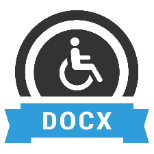 Προσβάσιμο αρχείο Microsoft Word (*.docx)Το παρόν αρχείο ελέγχθηκε με το εργαλείο Microsoft Accessibility Checker και δε βρέθηκαν θέματα προσβασιμότητας. Τα άτομα με αναπηρία δε θα αντιμετωπίζουν δυσκολίες στην ανάγνωσή του.